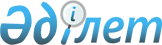 О внесении изменений в решение Кентауского городского маслихата от 11 января 2019 года № 240 "О бюджете сел и сельских округов города Кентау на 2019-2021 годы"
					
			С истёкшим сроком
			
			
		
					Решение Кентауского городского маслихата Туркестанской области от 11 апреля 2019 года № 261. Зарегистрировано Департаментом юстиции Туркестанской области 17 апреля 2019 года № 4978. Прекращено действие в связи с истечением срока
      В соответствии с пунктом 4 статьи 109-1 Бюджетного кодекса Республики Казахстан от 4 декабря 2008 года, пункта 2-7 статьи 6 Закона Республики Казахстан от 23 января 2001 года "О местном государственном управлении и самоуправлении в Республике Казахстан" и Кентауского городского маслихата от 27 марта 2019 года за № 246 "О внесении изменений в решение Кентауского городского маслихата от 25 декабря 2018 года № 225 "О городском бюджете на 2019-2021 годы" зарегистрировано в Реестре государственной регистрации нормативных правовых актов за № 4953, Кентауский городской маслихат РЕШИЛ:
      1. Внести в решение Кентауского городского маслихата от 11 января 2019 года № 240 "О бюджете сел и сельских округов города Кентау на 2019-2021 годы" (зарегистрировано в Реестре государственной регистрации нормативных правовых актов за № 4887, опубликовано 30 января 2019 года в газете "Кентау" и в эталонном контрольном банке нормативно правовых актов Республики Казахстан в электронном виде 30 января 2019 года) следующие изменения:
      пункт 1 изложить в следующей редакции:
      "1. Утвердить бюджет села Ачисай на 2019-2021 годы согласно приложениям 1, 2 и 3 соответственно, в том числе на 2019 год в следующих объемах:
      1) доходы – 59 859 тысяч тенге:
      налоговым поступлениям – 1 781 тысяч тенге;
      неналоговым поступлениям – 102 тысяч тенге;
      поступлениям от продажи основного капитала – 0;
      поступлениям трансфертов – 57 976 тысяч тенге;
      2) затраты – 59 859 тысяч тенге;
      3) чистое бюджетное кредитование – 0:
      бюджетные кредиты – 0;
      погашение бюджетных кредитов – 0;
      4) сальдо по операциям с финансовыми активами – 0:
      приобретение финансовых активов – 0;
      поступление от продажи финансовых активов государства – 0;
      5) дефицит (профицит) бюджета – - 42 тысяч тенге;
      6) финансирование дефицита (использование профицита) бюджета – 42 тысяч тенге:
      поступление займов – 0;
      погашение займов – 0;
      используемые остатки бюджетных средств – 42 тысяч тенге.
      2. Утвердить бюджет села Карнак на 2019-2021 годы согласно приложениям 4, 5 и 6 соответственно, в том числе на 2019 год в следующих объемах:
      1) доходы – 288 337 тысяч тенге:
      налоговым поступлениям – 21 336 тысяч тенге;
      неналоговым поступлениям – 500 тысяч тенге;
      поступлениям от продажи основного капитала – 0;
      поступлениям трансфертов – 266 501 тысяч тенге;
      2) затраты – 290 939 тысяч тенге;
      3) чистое бюджетное кредитование – 0:
      бюджетные кредиты – 0;
      погашение бюджетных кредитов – 0;
      4) сальдо по операциям с финансовыми активами – 0:
      приобретение финансовых активов – 0;
      поступление от продажи финансовых активов государства – 0;
      5) дефицит (профицит) бюджета – -2 602 тысяч тенге;
      6) финансирование дефицита (использование профицита) бюджета – 2 602 тысяч тенге:
      поступление займов – 0;
      погашение займов – 0;
      используемые остатки бюджетных средств – 2602 тысяч тенге.
      3. Утвердить бюджет села Хантаги на 2019-2021 годы согласно приложении 7, 8 и 9 соответственно, в том числе на 2019 год в следующих объемах:
      1) доходы – 147 491 тысяч тенге:
      налоговым поступлениям – 5 111 тысяч тенге;
      неналоговым поступлениям – 236 тысяч тенге;
      поступлениям от продажи основного капитала – 0;
      поступлениям трансфертов – 142 144 тысяч тенге;
      2) затраты – 148 252 тысяч тенге;
      3) чистое бюджетное кредитование – 0:
      бюджетные кредиты – 0;
      погашение бюджетных кредитов – 0;
      4) сальдо по операциям с финансовыми активами – 0:
      приобретение финансовых активов – 0;
      поступление от продажи финансовых активов государства – 0;
      5) дефицит (профицит) бюджета – -761 тысяч тенге;
      6) финансирование дефицита (использование профицита) бюджета – 761 тысяч тенге:
      поступление займов – 0;
      погашение займов – 0;
      используемые остатки бюджетных средств – 761 тысяч тенге.
      4. Утвердить бюджет сельского округа Жуйнек на 2019-2021 годы согласно приложениям 10, 11 и 12 соответственно, в том числе на 2019 год в следующих объемах: 
      1) доходы – 234 408 тысяч тенге:
      налоговые поступления – 8 629 тысяч тенге;
      неналоговые поступления – 284 тысяч тенге;
      поступления от продажи основного капитала – 0;
      поступления трансфертов – 225 495 тысяч тенге;
      2) затраты – 237 145 тысяч тенге;
      3) чистое бюджетное кредитование – 0:
      бюджетные кредиты – 0;
      погашение бюджетных кредитов – 0;
      4) сальдо по операциям с финансовыми активами – 0:
      приобретение финансовых активов – 0;
      поступление от продажи финансовых активов государства – 0;
      5) дефицит (профицит) бюджета – -2737 тысяч тенге;
      6) финансирование дефицита (использование профицита) бюджета –2737 тысяч тенге:
      поступление займов – 0;
      погашение займов – 0;
      используемые остатки бюджетных средств – 2737 тысяч тенге.
      5. Утвердить бюджет сельского округа Карашык на 2019-2021 годы согласно приложениям 13, 14 и 15 соответственно, в том числе на 2019 год в следующих объемах:
      1) доходы – 115 383 тысяч тенге:
      налоговые поступления – 8 512 тысяч тенге;
      неналоговые поступления – 120 тысяч тенге;
      поступления от продажи основного капитала – 0;
      поступления трансфертов – 106 751 тысяч тенге;
      2) затраты – 121 181 тысяч тенге;
      3) чистое бюджетное кредитование – 0:
      бюджетные кредиты – 0;
      погашение бюджетных кредитов – 0;
      4) сальдо по операциям с финансовыми активами – 0:
      приобретение финансовых активов – 0;
      поступление от продажи финансовых активов государства – 0;
      5) дефицит (профицит) бюджета – -5798 тысяч тенге;
      6) финансирование дефицита (использование профицита) бюджета – 5798 тысяч тенге:
      поступление займов – 0;
      погашение займов – 0;
      используемые остатки бюджетных средств – 5798 тысяч тенге.
      6. Утвердить бюджет сельского округа Орангай на 2019-2021 годы согласно приложениям 16, 17 и 18 соответственно, в том числе на 2019 год в следующих объемах:
      1) доходы – 118 256 тысяч тенге:
      налоговые поступления – 8 851 тысяч тенге;
      неналоговые поступления – 390 тысяч тенге;
      поступления от продажи основного капитала – 0;
      поступления трансфертов – 109 015 тысяч тенге;
      2) затраты – 118 256 тысяч тенге;
      3) чистое бюджетное кредитование – 0:
      бюджетные кредиты – 0;
      погашение бюджетных кредитов – 0;
      4) сальдо по операциям с финансовыми активами – 0:
      приобретение финансовых активов – 0;
      поступление от продажи финансовых активов государства – 0;
      5) дефицит (профицит) бюджета – 0;
      6) финансирование дефицита (использование профицита) бюджета – 0:
      поступление займов – 0;
      погашение займов – 0;
      используемые остатки бюджетных средств – 0.
      7. Утвердить бюджет сельского округа Иассы на 2019-2021 годы согласно приложениям 19, 20 и 21 соответственно, в том числе на 2019 год в следующих объемах:
      1) доходы – 97 201 тысяч тенге:
      налоговые поступления – 3 538 тысяч тенге;
      неналоговые поступления – 293 тысяч тенге;
      поступления от продажи основного капитала – 0;
      поступления трансфертов – 93 370 тысяч тенге;
      2) затраты – 97 201 тысяч тенге;
      3) чистое бюджетное кредитование – 0:
      бюджетные кредиты – 0;
      погашение бюджетных кредитов – 0;
      4) сальдо по операциям с финансовыми активами – 0:
      приобретение финансовых активов – 0;
      поступление от продажи финансовых активов государства – 0;
      5) дефицит (профицит) бюджета – 0;
      6) финансирование дефицита (использование профицита) бюджета – 0:
      поступление займов – 0;
      погашение займов – 0;
      используемые остатки бюджетных средств – 0.
      8. Утвердить бюджет сельского округа Шага на 2019-2021 годы согласно приложениям 22, 23 и 24 соответственно, в том числе на 2019 год в следующих объемах:
      1) доходы – 125 705 тысяч тенге:
      налоговые поступления – 7 138 тысяч тенге;
      неналоговые поступления – 198 тысяч тенге;
      поступления от продажи основного капитала – 0;
      поступления трансфертов – 118 369 тысяч тенге;
      2) затраты – 127 183 тысяч тенге;
      3) чистое бюджетное кредитование – 0:
      бюджетные кредиты – 0;
      погашение бюджетных кредитов – 0;
      4) сальдо по операциям с финансовыми активами – 0:
      приобретение финансовых активов – 0;
      поступление от продажи финансовых активов государства – 0;
      5) дефицит (профицит) бюджета – -1478 тысяч тенге;
      6) финансирование дефицита (использование профицита) бюджета – 1478 тысяч тенге:
      поступление займов – 0;
      погашение займов – 0;
      используемые остатки бюджетных средств – 1478 тысяч тенге.
      9. Утвердить бюджет сельского округа Ески Икан на 2019-2021 годы согласно приложениям 25, 26 и 27 соответственно, в том числе на 2019 год в следующих объемах:
      1) доходы – 278 584 тысяч тенге:
      налоговые поступления – 16 854 тысяч тенге;
      неналоговые поступления – 520 тысяч тенге;
      поступления от продажи основного капитала – 0;
      поступления трансфертов – 261 210 тысяч тенге;
      2) затраты – 279 436 тысяч тенге;
      3) чистое бюджетное кредитование – 0:
      бюджетные кредиты – 0;
      погашение бюджетных кредитов – 0;
      4) сальдо по операциям с финансовыми активами – 0:
      приобретение финансовых активов – 0;
      поступление от продажи финансовых активов государства – 0;
      5) дефицит (профицит) бюджета – -852 тысяч тенге;
      6) финансирование дефицита (использование профицита) бюджета – 852 тысяч тенге:
      поступление займов – 0;
      погашение займов – 0;
      используемые остатки бюджетных средств –852 тысяч тенге.
      10. Утвердить бюджет сельского округа Жана Икан на 2019-2021 годы согласно приложениям 28, 29 и 30 соответственно, в том числе на 2019 год в следующих объемах:
      1) доходы – 89 631 тысяч тенге:
      налоговые поступления – 7 262 тысяч тенге;
      неналоговые поступления – 180 тысяч тенге;
      поступления от продажи основного капитала – 0;
      поступления трансфертов – 82 189 тысяч тенге;
      2) затраты – 89 631 тысяч тенге;
      3) чистое бюджетное кредитование – 0:
      бюджетные кредиты – 0;
      погашение бюджетных кредитов – 0;
      4) сальдо по операциям с финансовыми активами – 0:
      приобретение финансовых активов – 0;
      поступление от продажи финансовых активов государства – 0;
      5) дефицит (профицит) бюджета – 0;
      6) финансирование дефицита (использование профицита) бюджета – 0:
      поступление займов – 0;
      погашение займов – 0;
      используемые остатки бюджетных средств – 0.
      11. Утвердить бюджет сельского округа Шорнак на 2019-2021 годы согласно приложениям 31, 32 и 33 соответственно, в том числе на 2019 год в следующих объемах:
      1) доходы – 194 262 тысяч тенге:
      налоговые поступления – 12 908 тысяч тенге;
      неналоговые поступления – 290 тысяч тенге;
      поступления от продажи основного капитала – 0;
      поступления трансфертов – 181 064 тысяч тенге;
      2) затраты – 195 513 тысяч тенге;
      3) чистое бюджетное кредитование – 0:
      бюджетные кредиты – 0;
      погашение бюджетных кредитов – 0;
      4) сальдо по операциям с финансовыми активами – 0:
      приобретение финансовых активов – 0;
      поступление от продажи финансовых активов государства – 0;
      5) дефицит (профицит) бюджета – -1251 тысяч тенге;
      6) финансирование дефицита (использование профицита) бюджета – 1251 тысяч тенге:
      поступление займов – 0;
      погашение займов – 0;
      используемые остатки бюджетных средств – 1251 тысяч тенге.
      12. Утвердить бюджет сельского округа Бабайкорган на 2019-2021 годы согласно приложениям 34, 35 и 36 соответственно, в том числе на 2019 год в следующих объемах:
      1) доходы – 66 503 тысяч тенге:
      налоговые поступления – 7 956 тысяч тенге;
      неналоговые поступления – 210 тысяч тенге;
      поступления от продажи основного капитала – 0;
      поступления трансфертов – 58 337 тысяч тенге;
      2) затраты – 68 160 тысяч тенге;
      3) чистое бюджетное кредитование – 0:
      бюджетные кредиты – 0;
      погашение бюджетных кредитов – 0;
      4) сальдо по операциям с финансовыми активами – 0:
      приобретение финансовых активов – 0;
      поступление от продажи финансовых активов государства – 0;
      5) дефицит (профицит) бюджета – -1657 тысяч тенге;
      6) финансирование дефицита (использование профицита) бюджета – 1657 тысяч тенге:
      поступление займов – 0;
      погашение займов – 0;
      используемые остатки бюджетных средств – 1657 тысяч тенге.
      13. Утвердить бюджет сельского округа Майдантал на 2019-2021 годы согласно приложениям 37, 38 и 39 соответственно, в том числе на 2019 год в следующих объемах:
      1) доходы – 59 627 тысяч тенге:
      налоговые поступления – 2 512 тысяч тенге;
      неналоговые поступления – 230 тысяч тенге;
      поступления от продажи основного капитала – 0;
      поступления трансфертов – 56 885 тысяч тенге;
      2) затраты – 60 178 тысяч тенге;
      3) чистое бюджетное кредитование – 0:
      бюджетные кредиты – 0;
      погашение бюджетных кредитов – 0;
      4) сальдо по операциям с финансовыми активами – 0:
      приобретение финансовых активов – 0;
      поступление от продажи финансовых активов государства – 0;
      5) дефицит (профицит) бюджета – - 551 тысяч тенге;
      6) финансирование дефицита (использование профицита) бюджета – 551 тысяч тенге:
      поступление займов – 0;
      погашение займов – 0;
      используемые остатки бюджетных средств – 551 тысяч тенге.
      14. Утвердить бюджет сельского округа Ушкайык на 2019-2021 годы согласно приложениям 40, 41 и 42 соответственно, в том числе на 2019 год в следующих объемах:
      1) доходы – 103 940 тысяч тенге:
      налоговые поступления – 4 306 тысяч тенге;
      неналоговые поступления – 200 тысяч тенге;
      поступления от продажи основного капитала – 0;
      поступления трансфертов – 99 434 тысяч тенге;
      2) затраты – 104 715 тысяч тенге;
      3) чистое бюджетное кредитование – 0:
      бюджетные кредиты – 0;
      погашение бюджетных кредитов – 0;
      4) сальдо по операциям с финансовыми активами – 0:
      приобретение финансовых активов – 0;
      поступление от продажи финансовых активов государства – 0;
      5) дефицит (профицит) бюджета – - 775 тысяч тенге;
      6) финансирование дефицита (использование профицита) бюджета – 775 тысяч тенге:
      поступление займов – 0;
      погашение займов – 0;
      используемые остатки бюджетных средств – 775 тысяч тенге.
      15. Утвердить бюджет сельского округа Жибек Жолы на 2019-2021 годы согласно приложениям 43, 44 и 45 соответственно, в том числе на 2019 год в следующих объемах:
      1) доходы – 70 906 тысяч тенге:
      налоговые поступления – 1 933 тысяч тенге;
      неналоговые поступления – 247 тысяч тенге;
      поступления от продажи основного капитала – 0;
      поступления трансфертов – 68 726 тысяч тенге;
      2) затраты – 71 331 тысяч тенге;
      3) чистое бюджетное кредитование – 0:
      бюджетные кредиты – 0;
      погашение бюджетных кредитов – 0;
      4) сальдо по операциям с финансовыми активами – 0:
      приобретение финансовых активов – 0;
      поступление от продажи финансовых активов государства – 0;
      5) дефицит (профицит) бюджета – - 425 тысяч тенге;
      6) финансирование дефицита (использование профицита) бюджета – 425 тысяч тенге:
      поступление займов – 0;
      погашение займов – 0;
      используемые остатки бюджетных средств – 425 тысяч тенге.".
      2. Приложения 1, 4, 7, 10, 13, 16, 19, 22, 25, 28, 31, 34, 37, 40 и 43 указанного решения изложить в новой редакции согласно приложениям 1, 2, 3, 4, 5, 6, 7, 8, 9, 10, 11, 12, 13, 14 и 15 к настоящему решению.
      3. Государственному учреждению "Аппарат Кентауского городского маслихата" в установленном законодательством Республики Казахстан порядке обеспечить:
      1) государственную регистрацию настоящего решения в территориальном органе юстиции;
      2) в течение десяти календарных дней со дня государственной регистрации настоящего решения маслихата направление его копии в бумажном и электронном виде на казахском и русском языках в Республиканское государственное предприятие не праве хозяйственного ведения "Республиканский центр правовой информации" для официального опубликования и включения в эталонный контрольный банк нормативных правовых актов Республики Казахстан;
      3) в течение десяти календарных дней со дня государственной регистрации настоящего решения направление его копии на официальное опубликование в периодические печатные издания, распространяемых на территрии города Кентау;
      4) размещение настоящего решение на интернет-ресурсе Кентауского городского маслихата после его официального опубликования.
      4. Настоящее решение вводится в действие с 1 января 2019 года. Бюджет cела Ачисай на 2019 год Бюджет села Карнак на 2019 год Бюджет села Хантаги на 2019 год Бюджет сельского округа Жуйнек на 2019 год Бюджет сельского округа Карашык на 2019 год Бюджет сельского округа Орангай на 2019 год Бюджет сельского округа Иассы на 2019 год Бюджет сельского округа Шага на 2019 год Бюджет сельского округа Ески Икан на 2019 год Бюджет сельского округа Жана Икан на 2019 год Бюджет сельского округа Шорнак на 2019 год Бюджет сельского округа Бабайкорган на 2019 год Бюджет сельского округа Майдантал на 2019 год Бюджет сельского округа Ушкайык на 2019 год Бюджет сельского округа Жибек Жолы на 2019 год
					© 2012. РГП на ПХВ «Институт законодательства и правовой информации Республики Казахстан» Министерства юстиции Республики Казахстан
				
      Председатель сессии

      городского маслихата

Ж. Курманбеков

      Секретарь городского маслихата

Т. Балабиев
Приложение 1
к решению Кентауского
городского маслихата
от 11 апреля 2019 года № 261Приложение 1
к решению Кентауского
городского маслихата
от 11 января 2019 года № 240
Категория
Класс
Подкласс
Подкласс
Наименование
Сумма, тысяч тенге
1
1
1
1
2
3
1. Доходы
59 859
1
Налоговые поступления
1 781
01
Подоходный налог
134
2
Индивидуальный подоходный налог
134
04
Hалоги на собственность
1 647
1
Hалоги на имущество
54
3
Земельный налог
153
4
Hалог на транспортные средства
1 440
2
Неналоговые поступления
102
06
Прочие неналоговые поступления
102
01
Прочие неналоговые поступления
102
15
Жеке және заңды тұлғалардың ерікті түрдегі алымдар
102
3
Поступления от продажи основного капитала
 0
4
Поступления трансфертов 
57 976
02
Трансферты из вышестоящих органов государственного управления
57 976
3
Трансферты из районного (города областного значения) бюджета
57 976
Функциональная группа
Функциональная группа
Функциональная группа
Функциональная группа
Функциональная группа
Сумма, тысяч тенге
Функциональная подпрограмма
Функциональная подпрограмма
Функциональная подпрограмма
Функциональная подпрограмма
Сумма, тысяч тенге
Администратор бюджетных программ
Администратор бюджетных программ
Администратор бюджетных программ
Сумма, тысяч тенге
Программа
Программа
Сумма, тысяч тенге
1
1
1
1
2
3
2. ЗАТРАТЫ
59 859
01
Государственные услуги общего характера
23 859
1
Представительные, исполнительные и другие органы, выполняющие общие функции государственного управления
23 859
124
Аппарат акима города районного значения, села, поселка, сельского округа
23 859
001
Услуги по обеспечению деятельности акима города районного значения, села, поселка, сельского округа
23 859
05
Здравоохранение
42
9
Прочие услуги в области здравоохранения
42
124
Аппарат акима города районного значения, села, поселка, сельского округа
42
002
Организация в экстренных случаях доставки тяжелобольных людей до ближайшей организации здравоохранения, оказывающей врачебную помощь
42
06
Социальная помощь и социальное обеспечение
2 319
2
Социальная помощь
2 319
124
Аппарат акима города районного значения, села, поселка, сельского округа
2 319
003
Оказание социальной помощи нуждающимся гражданам на дому
2 319
07
Жилищно-коммунальное хозяйство
13 133
3
Благоустройство населенных пунктов
13 133
124
Аппарат акима города районного значения, села, поселка, сельского округа
13 133
008
Освещение улиц населенных пунктов
1 226
009
Обеспечение санитарии населенных пунктов
321
010
Содержание мест захоронений и погребение безродных
0
011
Благоустройство и озеленение населенных пунктов
11 586
12
Транспорт и коммуникации
18 361
1
Автомобильный транспорт
18 361
124
Аппарат акима города районного значения, села, поселка, сельского округа
18 361
013
Обеспечение функционирования автомобильных дорог в городах районного значения, поселках, селах, сельских округах
8 969
045
Капитальный и средний ремонт автомобильных дорог улиц населенных пунктов
9 392
13
Прочие
2 187
9
Прочие
2 187
124
Аппарат акима города районного значения, села, поселка, сельского округа
2 187
040
Реализация мероприятий для решения вопросов обустройства населенных пунктов в реализацию мер по содействию экономическому развитию регионов в рамках Программы развития регионов до 2020 года
2 187
15
Трансферты
0
1
Трансферты
0
124
Аппарат акима города районного значения, села, поселка, сельского округа
0
043
Бюджетные изъятия
3. Чистое бюджетное кредитование
0
Бюджетные кредиты
0
Категория
Категория
Категория
Категория
Категория
Сумма, тысяч тенге
Класс
Класс
Класс
Класс
Сумма, тысяч тенге
Подкласс
Подкласс
Подкласс
Сумма, тысяч тенге
Специфика
Специфика
Сумма, тысяч тенге
Погашение бюджетных кредитов
0
5
Погашение бюджетных кредитов
0
01
Погашение бюджетных кредитов
0
1
Погашение бюджетных кредитов, выданных из государственного бюджета
0
4. Сальдо по операциям с финансовыми активами
0
Категория
Категория
Категория
Категория
Категория
Сумма, тысяч тенге
Класс
Класс
Класс
Класс
Сумма, тысяч тенге
Подкласс
Подкласс
Подкласс
Сумма, тысяч тенге
Специфика
Специфика
Сумма, тысяч тенге
Приобретение финансовых активов
0
Поступление от продажи финансовых активов государства
0
5. Дефицит (профицит) бюджета
-42
6. Финансирование дефицита (использование профицита) бюджета
42
Поступление займов
0
7
Поступление займов
0
Функциональная группа
Функциональная группа
Функциональная группа
Функциональная группа
Функциональная группа
Сумма, тысяч тенге
Функциональная подпрограмма
Функциональная подпрограмма
Функциональная подпрограмма
Функциональная подпрограмма
Сумма, тысяч тенге
Администратор бюджетных программ
Администратор бюджетных программ
Администратор бюджетных программ
Сумма, тысяч тенге
Программа
Программа
Сумма, тысяч тенге
Погашение займов
0
16
Погашение займов
0
1
Погашение займов
0
Категория
Категория
Категория
Категория
Категория
Сумма, тысяч тенге
Класс
Класс
Класс
Класс
Сумма, тысяч тенге
Подкласс
Подкласс
Подкласс
Сумма, тысяч тенге
Специфика
Специфика
Сумма, тысяч тенге
Используемые остатки бюджетных средств
42
8
Используемые остатки бюджетных средств
42
01
Остатки бюджетных средств
42
1
Свободные остатки бюджетных средств
42
01
Свободные остатки бюджетных средств
42Приложение 2
к решению Кентауского
городского маслихата
от 11 апреля 2019 года № 261Приложение 4
к решению Кентауского
городского маслихата
от 11 января 2019 года № 240
Категория
Класс
Подкласс
Подкласс
Наименование
Сумма, тысяч тенге
1
1
1
1
2
3
1. Доходы
288 337
1
Налоговые поступления
21 336
01
Подоходный налог
5 193
2
Индивидуальный подоходный налог
5 193
04
Hалоги на собственность
16 143
1
Hалоги на имущество
132
3
Земельный налог
2 428
4
Hалог на транспортные средства
13 583
2
Неналоговые поступления
500
01
Доходы от государственной собственности
30
5
Доходы от аренды имущества, находящегося в государственной собственности
30
04
Штрафы, пени, санкции, взыскания, налагаемые государственными учреждениями, финансируемыми из государственного бюджета, а также содержащимися и финансируемыми из бюджета (сметы расходов) Национального Банка Республики Казахстан 
70
1
Штрафы, пени, санкции, взыскания, налагаемые государственными учреждениями, финансируемыми из государственного бюджета, а также содержащимися и финансируемыми из бюджета (сметы расходов) Национального Банка Республики Казахстан, за исключением поступлений от организаций нефтяного сектора 
70
06
Прочие неналоговые поступления
400
01
Прочие неналоговые поступления
400
3
Поступления от продажи основного капитала
0
4
Поступления трансфертов 
266 501
02
Трансферты из вышестоящих органов государственного управления
266 501
3
Трансферты из районного (города областного значения) бюджета
266 501
Функциональная группа
Функциональная группа
Функциональная группа
Функциональная группа
Функциональная группа
Сумма, тысяч тенге
Функциональная подпрограмма
Функциональная подпрограмма
Функциональная подпрограмма
Функциональная подпрограмма
Сумма, тысяч тенге
Администратор бюджетных программ
Администратор бюджетных программ
Администратор бюджетных программ
Сумма, тысяч тенге
Программа
Программа
Сумма, тысяч тенге
1
1
1
1
2
3
2. ЗАТРАТЫ
290 939
01
Государственные услуги общего характера
36 517
1
Представительные, исполнительные и другие органы, выполняющие общие функции государственного управления
36 517
124
Аппарат акима города районного значения, села, поселка, сельского округа
36 517
001
Услуги по обеспечению деятельности акима города районного значения, села, поселка, сельского округа
34 794
022
Капитальные расходы государственного органа
920
032
Капитальные расходы подведомственных государственных учреждений и организаций
803
04
Образование
144 669
1
Дошкольное воспитание и обучение
140 978
124
Аппарат акима города районного значения, села, поселка, сельского округа
140 978
004
Дошкольное воспитание и обучение и организация медицинского обслуживания в организациях дошкольного воспитания и обучения
80 623
041
Реализация государственного образовательного заказа в дошкольных организациях образования
60 355
2
Начальное, основное среднее и общее среднее образование
3 691
124
Аппарат акима города районного значения, села, поселка, сельского округа
3 691
005
Организация бесплатного подвоза учащихся до ближайшей школы и обратно в сельской местности
3 691
06
Социальная помощь и социальное обеспечение
7 917
2
Социальная помощь
7 917
124
Аппарат акима города районного значения, села, поселка, сельского округа
7 917
003
Оказание социальной помощи нуждающимся гражданам на дому
7 917
07
Жилищно-коммунальное хозяйство
30 113
3
Благоустройство населенных пунктов
30 113
124
Аппарат акима города районного значения, села, поселка, сельского округа
30 113
008
Освещение улиц населенных пунктов
22 041
009
Обеспечение санитарии населенных пунктов
1 500
010
Содержание мест захоронений и погребение безродных
1 920
011
Благоустройство и озеленение населенных пунктов
4 652
08
Культура, спорт, туризм и информационное пространство
354
1
Деятельность в области культуры
354
124
Аппарат акима района в городе, города районного значения, поселка, села, сельского округа
354
006
Поддержка культурно-досуговой работы на местном уровне
354
12
Транспорт и коммуникации
56 999
1
Автомобильный транспорт
4 013
124
Аппарат акима города районного значения, села, поселка, сельского округа
4 013
013
Обеспечение функционирования автомобильных дорог в городах районного значения, поселках, селах, сельских округах
4 013
045
Капитальный и средний ремонт автомобильных дорог улиц населенных пунктов
52 986
13
Прочие
14 370
9
Прочие
14 370
124
Аппарат акима города районного значения, села, поселка, сельского округа
14 370
040
Реализация мероприятий для решения вопросов обустройства населенных пунктов в реализацию мер по содействию экономическому развитию регионов в рамках Программы развития регионов до 2020 года
14 370
15
Трансферты
0
1
Трансферты
0
124
Аппарат акима города районного значения, села, поселка, сельского округа
0
043
Бюджетные изъятия
0
3. Чистое бюджетное кредитование
0
Бюджетные кредиты
0
Категория
Категория
Категория
Категория
Категория
Сумма, тысяч тенге
Класс
Класс
Класс
Класс
Сумма, тысяч тенге
Подкласс
Подкласс
Подкласс
Сумма, тысяч тенге
Специфика
Специфика
Сумма, тысяч тенге
Погашение бюджетных кредитов
0
5
Погашение бюджетных кредитов
0
01
Погашение бюджетных кредитов
0
1
Погашение бюджетных кредитов, выданных из государственного бюджета
0
4. Сальдо по операциям с финансовыми активами
0
Категория
Категория
Категория
Категория
Категория
Сумма, тысяч тенге
Класс
Класс
Класс
Класс
Сумма, тысяч тенге
Подкласс
Подкласс
Подкласс
Сумма, тысяч тенге
Специфика
Специфика
Сумма, тысяч тенге
Приобретение финансовых активов
0
Поступление от продажи финансовых активов государства
0
5. Дефицит (профицит) бюджета
-2 602
6. Финансирование дефицита (использование профицита) бюджета
2 602
Поступление займов
0
7
Поступление займов
0
Функциональная группа
Функциональная группа
Функциональная группа
Функциональная группа
Функциональная группа
Сумма, тысяч тенге
Функциональная подпрограмма
Функциональная подпрограмма
Функциональная подпрограмма
Функциональная подпрограмма
Сумма, тысяч тенге
Администратор бюджетных программ
Администратор бюджетных программ
Администратор бюджетных программ
Сумма, тысяч тенге
Программа
Программа
Сумма, тысяч тенге
Погашение займов
0
16
Погашение займов
0
1
Погашение займов
0
Категория
Категория
Категория
Категория
Категория
Сумма, тысяч тенге
Класс
Класс
Класс
Класс
Сумма, тысяч тенге
Подкласс
Подкласс
Подкласс
Сумма, тысяч тенге
Специфика
Специфика
Сумма, тысяч тенге
Используемые остатки бюджетных средств
2 602
8
Используемые остатки бюджетных средств
2 602
01
Остатки бюджетных средств
2 602
1
Свободные остатки бюджетных средств
2 602
01
Свободные остатки бюджетных средств
2 602Приложение 3
к решению Кентауского
городского маслихата
от 11 апреля 2019 года № 261Приложение 7
к решению Кентауского
городского маслихата
от 11 января 2019 года № 240
Категория
Класс
Подкласс
Подкласс
Наименование
Сумма, тысяч тенге
1
1
1
1
2
3
1. Доходы
147 491
1
Налоговые поступления
5 111
01
Подоходный налог
1 337
2
Индивидуальный подоходный налог
1 337
04
Hалоги на собственность
3774
1
Hалоги на имущество
101
3
Земельный налог
501
4
Hалог на транспортные средства
3 172
2
Неналоговые поступления
236
01
Доходы от государственной собственности
103
5
Доходы от аренды имущества, находящегося в государственной собственности
103
04
Штрафы, пени, санкции, взыскания, налагаемые государственными учреждениями, финансируемыми из государственного бюджета, а также содержащимися и финансируемыми из бюджета (сметы расходов) Национального Банка Республики Казахстан 
75
1
Штрафы, пени, санкции, взыскания, налагаемые государственными учреждениями, финансируемыми из государственного бюджета, а также содержащимися и финансируемыми из бюджета (сметы расходов) Национального Банка Республики Казахстан, за исключением поступлений от организаций нефтяного сектора 
75
06
Прочие неналоговые поступления
58
1
Прочие неналоговые поступления
58
3
Поступление от продажи основного капитала
0
4
Поступления трансфертов 
142 144
02
Трансферты из вышестоящих органов государственного управления
142 144
3
Трансферты из районного (города областного значения) бюджета
142 144
Функциональная группа
Функциональная группа
Функциональная группа
Функциональная группа
Функциональная группа
Сумма, тысяч тенге
Функциональная подпрограмма
Функциональная подпрограмма
Функциональная подпрограмма
Функциональная подпрограмма
Сумма, тысяч тенге
Администратор бюджетных программ
Администратор бюджетных программ
Администратор бюджетных программ
Сумма, тысяч тенге
Программа
Программа
Сумма, тысяч тенге
1
1
1
1
2
3
2. ЗАТРАТЫ
148 252
01
Государственные услуги общего характера
31 580
1
Представительные, исполнительные и другие органы, выполняющие общие функции государственного управления
31 580
124
Аппарат акима города районного значения, села, поселка, сельского округа
31 580
001
Услуги по обеспечению деятельности акима города районного значения, села, поселка, сельского округа
28 080
022
Капитальные расходы государственного органа
3 500
04
Образование
46 773
1
Дошкольное воспитание и обучение
44 273
124
Аппарат акима города районного значения, села, поселка, сельского округа
44 273
004
Дошкольное воспитание и обучение и организация медицинского обслуживания в организациях дошкольного воспитания и обучения
44 273
2
Начальное, основное среднее и общее среднее образование
2 500
124
Аппарат акима города районного значения, села, поселка, сельского округа
2 500
005
Организация бесплатного подвоза учащихся до ближайшей школы и обратно в сельской местности
2 500
05
Здравоохранение
43
9
Прочие услуги в области здравоохранения
43
124
Аппарат акима города районного значения, села, поселка, сельского округа
43
002
Организация в экстренных случаях доставки тяжелобольных людей до ближайшей организации здравоохранения, оказывающей врачебную помощь
43
06
Социальная помощь и социальное обеспечение
2 194
2
Социальная помощь
2 194
124
Аппарат акима города районного значения, села, поселка, сельского округа
2 194
003
Оказание социальной помощи нуждающимся гражданам на дому
2 194
07
Жилищно-коммунальное хозяйство
58 874
3
Благоустройство населенных пунктов
58 874
124
Аппарат акима города районного значения, села, поселка, сельского округа
58 874
008
Освещение улиц населенных пунктов
14 077
009
Обеспечение санитарии населенных пунктов
1 560
010
Содержание мест захоронений и погребение безродных
3 111
011
Благоустройство и озеленение населенных пунктов
40 126
08
Культура, спорт, туризм и информационное пространство
250
1
Деятельность в области культуры
250
124
Аппарат акима района в городе, города районного значения, поселка, села, сельского округа
250
006
Поддержка культурно-досуговой работы на местном уровне
250
12
Транспорт и коммуникации
2 141
1
Автомобильный транспорт
2 141
124
Аппарат акима города районного значения, села, поселка, сельского округа
2 141
045
Капитальный и средний ремонт автомобильных дорог улиц населенных пунктов
2 141
13
Прочие
6 397
9
Прочие
6 397
124
Аппарат акима города районного значения, села, поселка, сельского округа
6 397
040
Реализация мероприятий для решения вопросов обустройства населенных пунктов в реализацию мер по содействию экономическому развитию регионов в рамках Программы развития регионов до 2020 года
6 397
3. Чистое бюджетное кредитование
0
Бюджетные кредиты
0
Категория
Категория
Категория
Категория
Категория
Сумма, тысяч тенге
Класс
Класс
Класс
Класс
Сумма, тысяч тенге
Подкласс
Подкласс
Подкласс
Сумма, тысяч тенге
Специфика
Специфика
Сумма, тысяч тенге
Погашение бюджетных кредитов
0
5
Погашение бюджетных кредитов
0
01
Погашение бюджетных кредитов
0
1
Погашение бюджетных кредитов, выданных из государственного бюджета
0
4. Сальдо по операциям с финансовыми активами
0
Категория
Категория
Категория
Категория
Категория
Сумма, тысяч тенге
Класс
Класс
Класс
Класс
Сумма, тысяч тенге
Подкласс
Подкласс
Подкласс
Сумма, тысяч тенге
Специфика
Специфика
Сумма, тысяч тенге
Приобретение финансовых активов
0
Поступление от продажи финансовых активов государства
0
5. Дефицит (профицит) бюджета
-761
6. Финансирование дефицита (использование профицита) бюджета
761
Поступление займов
0
7
Поступление займов
0
Функциональная группа
Функциональная группа
Функциональная группа
Функциональная группа
Функциональная группа
Сумма, тысяч тенге
Функциональная подпрограмма
Функциональная подпрограмма
Функциональная подпрограмма
Функциональная подпрограмма
Сумма, тысяч тенге
Администратор бюджетных программ
Администратор бюджетных программ
Администратор бюджетных программ
Сумма, тысяч тенге
Программа
Программа
Сумма, тысяч тенге
Погашение займов
0
16
Погашение займов
0
1
Погашение займов
0
Категория
Категория
Категория
Категория
Категория
Сумма, тысяч тенге
Класс
Класс
Класс
Класс
Сумма, тысяч тенге
Подкласс
Подкласс
Подкласс
Сумма, тысяч тенге
Специфика
Специфика
Сумма, тысяч тенге
Используемые остатки бюджетных средств
761
8
Используемые остатки бюджетных средств
761
01
Остатки бюджетных средств
761
1
Свободные остатки бюджетных средств
761
01
Свободные остатки бюджетных средств
761Приложение 4
к решению Кентауского
городского маслихата
от 11 апреля 2019 года № 261Приложение 10
к решению Кентауского
городского маслихата
от 11 января 2019 года № 240
Категория
Класс
Подкласс
Подкласс
Наименование
Сумма, тысяч тенге
1
1
1
1
2
3
1. Доходы
234 408
1
Налоговые поступления
8 629
01
Подоходный налог
420
2
Индивидуальный подоходный налог
420
04
Hалоги на собственность
8 209
1
Hалоги на имущество
659
3
Земельный налог
1 185
4
Hалог на транспортные средства
6 365
2
Неналоговые поступления
284
04
Штрафы, пени, санкции, взыскания, налагаемые государственными учреждениями, финансируемыми из государственного бюджета, а также содержащимися и финансируемыми из бюджета (сметы расходов) Национального Банка Республики Казахстан 
32
1
Штрафы, пени, санкции, взыскания, налагаемые государственными учреждениями, финансируемыми из государственного бюджета, а также содержащимися и финансируемыми из бюджета (сметы расходов) Национального Банка Республики Казахстан, за исключением поступлений от организаций нефтяного сектора 
32
06
Прочие неналоговые поступления
20
1
Прочие неналоговые поступления
20
3
Поступления от продажи основного капитала
0
4
Поступления трансфертов 
225 495
02
Трансферты из вышестоящих органов государственного управления
225 495
3
Трансферты из районного (города областного значения) бюджета
225 495
Функциональная группа
Функциональная группа
Функциональная группа
Функциональная группа
Функциональная группа
Сумма, тысяч тенге
Функциональная подпрограмма
Функциональная подпрограмма
Функциональная подпрограмма
Функциональная подпрограмма
Сумма, тысяч тенге
Администратор бюджетных программ
Администратор бюджетных программ
Администратор бюджетных программ
Сумма, тысяч тенге
Программа
Программа
Сумма, тысяч тенге
1
1
1
1
2
3
2. ЗАТРАТЫ
237 145
01
Государственные услуги общего характера
27 243
1
Представительные, исполнительные и другие органы, выполняющие общие функции государственного управления
27 243
124
Аппарат акима города районного значения, села, поселка, сельского округа
27 243
001
Услуги по обеспечению деятельности акима города районного значения, села, поселка, сельского округа
26 586
022
Капитальные расходы государственного органа
657
04
Образование
197 315
1
Дошкольное воспитание и обучение
194 516
124
Аппарат акима города районного значения, села, поселка, сельского округа
194 516
004
Дошкольное воспитание и обучение и организация медицинского обслуживания в организациях дошкольного воспитания и обучения
81 642
041
Реализация государственного образовательного заказа в дошкольных организациях образования
112 874
2
Начальное, основное среднее и общее среднее образование
2 799
124
Аппарат акима города районного значения, села, поселка, сельского округа
2 799
005
Организация бесплатного подвоза учащихся до ближайшей школы и обратно в сельской местности
2 799
05
Здравоохранение
22
9
Прочие услуги в области здравоохранения
22
124
Аппарат акима города районного значения, села, поселка, сельского округа
22
002
Организация в экстренных случаях доставки тяжелобольных людей до ближайшей организации здравоохранения, оказывающей врачебную помощь
22
06
Социальная помощь и социальное обеспечение
3 007
2
Социальная помощь
3 007
124
Аппарат акима города районного значения, села, поселка, сельского округа
3 007
003
Оказание социальной помощи нуждающимся гражданам на дому
3 007
07
Жилищно-коммунальное хозяйство
1 074
3
Благоустройство населенных пунктов
1 074
124
Аппарат акима города районного значения, села, поселка, сельского округа
1 074
008
Освещение улиц населенных пунктов
537
009
Обеспечение санитарии населенных пунктов
300
010
Содержание мест захоронений и погребение безродных
22
011
Благоустройство и озеленение населенных пунктов
215
08
Культура, спорт, туризм и информационное пространство
580
1
Деятельность в области культуры
526
124
Аппарат акима района в городе, города районного значения, поселка, села, сельского округа
526
006
Поддержка культурно-досуговой работы на местном уровне
526
2
Спорт
54
124
Аппарат акима города районного значения, села, поселка, сельского округа
54
028
Проведение физкультурно-оздоровительных и спортивных мероприятий на местном уровне
54
13
Прочие
7 904
9
Прочие
7 904
124
Аппарат акима города районного значения, села, поселка, сельского округа
7 904
040
Реализация мероприятий для решения вопросов обустройства населенных пунктов в реализацию мер по содействию экономическому развитию регионов в рамках Программы развития регионов до 2020 года
7 904
15
Трансферты
0
1
Трансферты
0
124
Аппарат акима города районного значения, села, поселка, сельского округа
0
043
Бюджетные изъятия
0
051
Целевые текущие трансферты из нижестоящего бюджета на компенсацию потерь вышестоящего бюджета в связи с изменением законодательства
0
3. Чистое бюджетное кредитование
0
Бюджетные кредиты
0
Категория
Категория
Категория
Категория
Категория
Сумма, тысяч тенге
Класс
Класс
Класс
Класс
Сумма, тысяч тенге
Подкласс
Подкласс
Подкласс
Сумма, тысяч тенге
Специфика
Специфика
Сумма, тысяч тенге
Погашение бюджетных кредитов
0
5
Погашение бюджетных кредитов
0
01
Погашение бюджетных кредитов
0
1
Погашение бюджетных кредитов, выданных из государственного бюджета
0
4. Сальдо по операциям с финансовыми активами
0
Категория
Категория
Категория
Категория
Категория
Сумма, тысяч тенге
Класс
Класс
Класс
Класс
Сумма, тысяч тенге
Подкласс
Подкласс
Подкласс
Сумма, тысяч тенге
Специфика
Специфика
Сумма, тысяч тенге
Приобретение финансовых активов
0
Поступление от продажи финансовых активов государства
0
5. Дефицит (профицит) бюджета
-2 737
6. Финансирование дефицита (использование профицита) бюджета
2 737
Поступление займов
0
7
Поступление займов
0
Функциональная группа
Функциональная группа
Функциональная группа
Функциональная группа
Функциональная группа
Сумма, тысяч тенге
Функциональная подпрограмма
Функциональная подпрограмма
Функциональная подпрограмма
Функциональная подпрограмма
Сумма, тысяч тенге
Администратор бюджетных программ
Администратор бюджетных программ
Администратор бюджетных программ
Сумма, тысяч тенге
Программа
Программа
Сумма, тысяч тенге
Погашение займов
0
16
Погашение займов
0
1
Погашение займов
0
Категория
Категория
Категория
Категория
Категория
Сумма, тысяч тенге
Класс
Класс
Класс
Класс
Сумма, тысяч тенге
Подкласс
Подкласс
Подкласс
Сумма, тысяч тенге
Специфика
Специфика
Сумма, тысяч тенге
Используемые остатки бюджетных средств
2 737
8
Используемые остатки бюджетных средств
2 737
01
Остатки бюджетных средств
2 737
1
Свободные остатки бюджетных средств
2 737
Свободные остатки бюджетных средств
2 737Приложение 5
к решению Кентауского
городского маслихата
от 11 апреля 2019 года № 261Приложение 13
к решению Кентауского
городского маслихата
от 11 января 2019 года № 240
Категория
Класс
Подкласс
Подкласс
Наименование
Сумма, тысяч тенге
1
1
1
1
2
3
1. Доходы
115 383
1
Налоговые поступления
8 512
01
Подоходный налог
820
2
Индивидуальный подоходный налог
820
04
Hалоги на собственность
7 692
1
Hалоги на имущество
802
3
Земельный налог
930
4
Hалог на транспортные средства
5 960
2
Неналоговые поступления
120
01
Доходы от государственной собственности
60
5
Доходы от аренды имущества, находящегося в государственной собственности
60
04
Штрафы, пени, санкции, взыскания, налагаемые государственными учреждениями, финансируемыми из государственного бюджета, а также содержащимися и финансируемыми из бюджета (сметы расходов) Национального Банка Республики Казахстан 
30
1
Штрафы, пени, санкции, взыскания, налагаемые государственными учреждениями, финансируемыми из государственного бюджета, а также содержащимися и финансируемыми из бюджета (сметы расходов) Национального Банка Республики Казахстан, за исключением поступлений от организаций нефтяного сектора 
30
06
Прочие неналоговые поступления
30
1
Прочие неналоговые поступления
30
3
Поступления от продажи основного капитала
0
4
Поступления трансфертов 
106 751
02
Трансферты из вышестоящих органов государственного управления
106 751
3
Трансферты из районного (города областного значения) бюджета
106 751
Функциональная группа
Функциональная группа
Функциональная группа
Функциональная группа
Функциональная группа
Сумма, тысяч тенге
Функциональная подпрограмма
Функциональная подпрограмма
Функциональная подпрограмма
Функциональная подпрограмма
Сумма, тысяч тенге
Администратор бюджетных программ
Администратор бюджетных программ
Администратор бюджетных программ
Сумма, тысяч тенге
Программа
Программа
Сумма, тысяч тенге
1
1
1
1
2
3
2. ЗАТРАТЫ
121 181
01
Государственные услуги общего характера
32 147
1
Представительные, исполнительные и другие органы, выполняющие общие функции государственного управления
32 147
124
Аппарат акима города районного значения, села, поселка, сельского округа
32 147
001
Услуги по обеспечению деятельности акима города районного значения, села, поселка, сельского округа
31 140
022
Капитальные расходы государственного органа
1 007
04
Образование
81 569
1
Дошкольное воспитание и обучение
81 569
124
Аппарат акима города районного значения, села, поселка, сельского округа
81 569
004
Дошкольное воспитание и обучение и организация медицинского обслуживания в организациях дошкольного воспитания и обучения
67 634
041
Реализация государственного образовательного заказа в дошкольных организациях образования
13 935
05
Здравоохранение
22
9
Прочие услуги в области здравоохранения
22
124
Аппарат акима города районного значения, села, поселка, сельского округа
22
002
Организация в экстренных случаях доставки тяжелобольных людей до ближайшей организации здравоохранения, оказывающей врачебную помощь
22
06
Социальная помощь и социальное обеспечение
4 316
2
Социальная помощь
4 316
124
Аппарат акима города районного значения, села, поселка, сельского округа
4 316
003
Оказание социальной помощи нуждающимся гражданам на дому
4 316
07
Жилищно-коммунальное хозяйство
2 537
3
Благоустройство населенных пунктов
2 537
124
Аппарат акима города районного значения, села, поселка, сельского округа
2 537
008
Освещение улиц населенных пунктов
2 000
009
Обеспечение санитарии населенных пунктов
300
010
Содержание мест захоронений и погребение безродных
22
011
Благоустройство и озеленение населенных пунктов
215
08
Культура, спорт, туризм и информационное пространство
590
1
Деятельность в области культуры
536
124
Аппарат акима района в городе, города районного значения, поселка, села, сельского округа
536
006
Поддержка культурно-досуговой работы на местном уровне
536
2
Спорт
54
124
Аппарат акима города районного значения, села, поселка, сельского округа
54
028
Проведение физкультурно-оздоровительных и спортивных мероприятий на местном уровне
54
13
Прочие
0
9
Прочие
0
124
Аппарат акима города районного значения, села, поселка, сельского округа
0
040
Реализация мероприятий для решения вопросов обустройства населенных пунктов в реализацию мер по содействию экономическому развитию регионов в рамках Программы развития регионов до 2020 года
0
3. Чистое бюджетное кредитование
0
Бюджетные кредиты
0
Категория
Категория
Категория
Категория
Категория
Сумма, тысяч тенге
Класс
Класс
Класс
Класс
Сумма, тысяч тенге
Подкласс
Подкласс
Подкласс
Сумма, тысяч тенге
Специфика
Специфика
Сумма, тысяч тенге
Погашение бюджетных кредитов
0
5
Погашение бюджетных кредитов
0
01
Погашение бюджетных кредитов
0
1
Погашение бюджетных кредитов, выданных из государственного бюджета
0
4. Сальдо по операциям с финансовыми активами
0
Категория
Категория
Категория
Категория
Категория
Сумма, тысяч тенге
Класс
Класс
Класс
Класс
Сумма, тысяч тенге
Подкласс
Подкласс
Подкласс
Сумма, тысяч тенге
Специфика
Специфика
Сумма, тысяч тенге
Приобретение финансовых активов
0
Поступление от продажи финансовых активов государства
0
5. Дефицит (профицит) бюджета
-5 798
6. Финансирование дефицита (использование профицита) бюджета
5 798
Поступление займов
0
7
Поступление займов
0
Функциональная группа
Функциональная группа
Функциональная группа
Функциональная группа
Функциональная группа
Сумма, тысяч тенге
Функциональная подпрограмма
Функциональная подпрограмма
Функциональная подпрограмма
Функциональная подпрограмма
Сумма, тысяч тенге
Администратор бюджетных программ
Администратор бюджетных программ
Администратор бюджетных программ
Сумма, тысяч тенге
Программа
Программа
Сумма, тысяч тенге
Погашение займов
0
16
Погашение займов
0
1
Погашение займов
0
Категория
Категория
Категория
Категория
Категория
Сумма, тысяч тенге
Класс
Класс
Класс
Класс
Сумма, тысяч тенге
Подкласс
Подкласс
Подкласс
Сумма, тысяч тенге
Специфика
Специфика
Сумма, тысяч тенге
Используемые остатки бюджетных средств
5 798
8
Используемые остатки бюджетных средств
5 798
01
Остатки бюджетных средств
5 798
1
Свободные остатки бюджетных средств
5 798
Свободные остатки бюджетных средств
5 798Приложение 6
к решению Кентауского
городского маслихата
от 11 апреля 2019 года № 261Приложение 16
к решению Кентауского
городского маслихата
от 11 января 2019 года № 240
Категория
Класс
Подкласс
Подкласс
Наименование
Сумма, тысяч тенге
1
1
1
1
2
3
1. Доходы
118 256
1
Налоговые поступления
8 851
01
Подоходный налог
670
2
Индивидуальный подоходный налог
670
04
Hалоги на собственность
8 169
1
Hалоги на имущество
800
3
Земельный налог
1 350
4
Hалог на транспортные средства
6 019
05
Внутренние налоги на товары, работы и услуги
12
4
Сборы за ведение предпринимательской и профессиональной деятельности
12
2
Неналоговые поступления
390
01
Доходы от государственной собственности
250
5
Доходы от аренды имущества, находящегося в государственной собственности
250
04
Штрафы, пени, санкции, взыскания, налагаемые государственными учреждениями, финансируемыми из государственного бюджета, а также содержащимися и финансируемыми из бюджета (сметы расходов) Национального Банка Республики Казахстан 
50
1
Штрафы, пени, санкции, взыскания, налагаемые государственными учреждениями, финансируемыми из государственного бюджета, а также содержащимися и финансируемыми из бюджета (сметы расходов) Национального Банка Республики Казахстан, за исключением поступлений от организаций нефтяного сектора 
50
06
Прочие неналоговые поступления
90
1
Прочие неналоговые поступления
90
3
Поступления от продажи основного капитала
0
4
Поступления трансфертов 
109 015
02
Трансферты из вышестоящих органов государственного управления
109 015
3
Трансферты из районного (города областного значения) бюджета
109 015
Функциональная группа
Функциональная группа
Функциональная группа
Функциональная группа
Функциональная группа
Сумма, тысяч тенге
Функциональная подпрограмма
Функциональная подпрограмма
Функциональная подпрограмма
Функциональная подпрограмма
Сумма, тысяч тенге
Администратор бюджетных программ
Администратор бюджетных программ
Администратор бюджетных программ
Сумма, тысяч тенге
Программа
Программа
Сумма, тысяч тенге
1
1
1
1
2
3
2. ЗАТРАТЫ
118 256
01
Государственные услуги общего характера
25 839
1
Представительные, исполнительные и другие органы, выполняющие общие функции государственного управления
25 839
124
Аппарат акима города районного значения, села, поселка, сельского округа
25 839
001
Услуги по обеспечению деятельности акима города районного значения, села, поселка, сельского округа
25 476
022
Капитальные расходы государственного органа
363
04
Образование
76 243
1
Дошкольное воспитание и обучение
72 651
124
Аппарат акима города районного значения, села, поселка, сельского округа
72 651
004
Дошкольное воспитание и обучение и организация медицинского обслуживания в организациях дошкольного воспитания и обучения
37 814
041
Реализация государственного образовательного заказа в дошкольных организациях образования
34 837
2
Начальное, основное среднее и общее среднее образование
3 592
124
Аппарат акима города районного значения, села, поселка, сельского округа
3 592
005
Организация бесплатного подвоза учащихся до ближайшей школы и обратно в сельской местности
3 592
05
Здравоохранение
22
9
Прочие услуги в области здравоохранения
22
124
Аппарат акима города районного значения, села, поселка, сельского округа
22
002
Организация в экстренных случаях доставки тяжелобольных людей до ближайшей организации здравоохранения, оказывающей врачебную помощь
22
06
Социальная помощь и социальное обеспечение
2 677
2
Социальная помощь
2 677
124
Аппарат акима города районного значения, села, поселка, сельского округа
2 677
003
Оказание социальной помощи нуждающимся гражданам на дому
2 677
07
Жилищно-коммунальное хозяйство
2 000
3
Благоустройство населенных пунктов
2 000
124
Аппарат акима города районного значения, села, поселка, сельского округа
2 000
008
Освещение улиц населенных пунктов
1 463
009
Обеспечение санитарии населенных пунктов
300
010
Содержание мест захоронений и погребение безродных
22
011
Благоустройство и озеленение населенных пунктов
215
08
Культура, спорт, туризм и информационное пространство
334
1
Деятельность в области культуры
280
124
Аппарат акима района в городе, города районного значения, поселка, села, сельского округа
280
006
Поддержка культурно-досуговой работы на местном уровне
280
2
Спорт
54
124
Аппарат акима города районного значения, села, поселка, сельского округа
54
028
Проведение физкультурно-оздоровительных и спортивных мероприятий на местном уровне
54
13
Прочие
11 141
9
Прочие
11 141
124
Аппарат акима города районного значения, села, поселка, сельского округа
11 141
040
Реализация мероприятий для решения вопросов обустройства населенных пунктов в реализацию мер по содействию экономическому развитию регионов в рамках Программы развития регионов до 2020 года
11 141
3. Чистое бюджетное кредитование
0
Бюджетные кредиты
0
Категория
Категория
Категория
Категория
Категория
Сумма, тысяч тенге
Класс
Класс
Класс
Класс
Сумма, тысяч тенге
Подкласс
Подкласс
Подкласс
Сумма, тысяч тенге
Специфика
Специфика
Сумма, тысяч тенге
Погашение бюджетных кредитов
0
5
Погашение бюджетных кредитов
0
01
Погашение бюджетных кредитов
0
1
Погашение бюджетных кредитов, выданных из государственного бюджета
0
4. Сальдо по операциям с финансовыми активами
0
Категория
Категория
Категория
Категория
Категория
Сумма, тысяч тенге
Класс
Класс
Класс
Класс
Сумма, тысяч тенге
Подкласс
Подкласс
Подкласс
Сумма, тысяч тенге
Специфика
Специфика
Сумма, тысяч тенге
Приобретение финансовых активов
0
Поступление от продажи финансовых активов государства
0
5. Дефицит (профицит) бюджета
0
6. Финансирование дефицита (использование профицита) бюджета
0
Поступление займов
0
7
Поступление займов
0
Функциональная группа
Функциональная группа
Функциональная группа
Функциональная группа
Функциональная группа
Сумма, тысяч тенге
Функциональная подпрограмма
Функциональная подпрограмма
Функциональная подпрограмма
Функциональная подпрограмма
Сумма, тысяч тенге
Администратор бюджетных программ
Администратор бюджетных программ
Администратор бюджетных программ
Сумма, тысяч тенге
Программа
Программа
Сумма, тысяч тенге
Погашение займов
0
16
Погашение займов
0
1
Погашение займов
0
Категория
Категория
Категория
Категория
Категория
Сумма, тысяч тенге
Класс
Класс
Класс
Класс
Сумма, тысяч тенге
Подкласс
Подкласс
Подкласс
Сумма, тысяч тенге
Специфика
Специфика
Сумма, тысяч тенге
Используемые остатки бюджетных средств
0
8
Используемые остатки бюджетных средств
0
01
Остатки бюджетных средств
0
1
Свободные остатки бюджетных средств
0
Свободные остатки бюджетных средств
0Приложение 7
к решению Кентауского
городского маслихата
от 11 апреля 2019 года № 261Приложение 19
к решению Кентауского
городского маслихата
от 11 января 2019 года № 240
Категория
Класс
Подкласс
Подкласс
Наименование
Сумма, тысяч тенге
1
1
1
1
2
3
1. Доходы
97 201
1
Налоговые поступления
3 538
01
Подоходный налог
108
2
Индивидуальный подоходный налог
108
04
Hалоги на собственность
3 430
1
Hалоги на имущество
297
3
Земельный налог
449
4
Hалог на транспортные средства
2 684
2
Неналоговые поступления
293
04
Штрафы, пени, санкции, взыскания, налагаемые государственными учреждениями, финансируемыми из государственного бюджета, а также содержащимися и финансируемыми из бюджета (сметы расходов) Национального Банка Республики Казахстан 
92
1
Штрафы, пени, санкции, взыскания, налагаемые государственными учреждениями, финансируемыми из государственного бюджета, а также содержащимися и финансируемыми из бюджета (сметы расходов) Национального Банка Республики Казахстан, за исключением поступлений от организаций нефтяного сектора 
92
06
Прочие неналоговые поступления
201
1
Прочие неналоговые поступления
201
3
Поступления от продажи основного капитала
0
4
Поступления трансфертов 
93 370
02
Трансферты из вышестоящих органов государственного управления
93 370
3
Трансферты из районного (города областного значения) бюджета
93 370
Функциональная группа
Функциональная группа
Функциональная группа
Функциональная группа
Функциональная группа
Сумма, тысяч тенге
Функциональная подпрограмма
Функциональная подпрограмма
Функциональная подпрограмма
Функциональная подпрограмма
Сумма, тысяч тенге
Администратор бюджетных программ
Администратор бюджетных программ
Администратор бюджетных программ
Сумма, тысяч тенге
Программа
Программа
Сумма, тысяч тенге
1
1
1
1
2
3
2. ЗАТРАТЫ
97 201
01
Государственные услуги общего характера
21 457
1
Представительные, исполнительные и другие органы, выполняющие общие функции государственного управления
21 457
124
Аппарат акима города районного значения, села, поселка, сельского округа
21 457
001
Услуги по обеспечению деятельности акима города районного значения, села, поселка, сельского округа
20 847
022
Капитальные расходы государственного органа
610
04
Образование
59 130
1
Дошкольное воспитание и обучение
57 600
124
Аппарат акима города районного значения, села, поселка, сельского округа
57 600
004
Дошкольное воспитание и обучение и организация медицинского обслуживания в организациях дошкольного воспитания и обучения
57 600
2
Начальное, основное среднее и общее среднее образование
1 530
124
Аппарат акима города районного значения, села, поселка, сельского округа
1 530
005
Организация бесплатного подвоза учащихся до ближайшей школы и обратно в сельской местности
1 530
06
Социальная помощь и социальное обеспечение
1 297
2
Социальная помощь
1 297
124
Аппарат акима города районного значения, села, поселка, сельского округа
1 297
003
Оказание социальной помощи нуждающимся гражданам на дому
1 297
07
Жилищно-коммунальное хозяйство
1 337
3
Благоустройство населенных пунктов
1 337
124
Аппарат акима города районного значения, села, поселка, сельского округа
1 337
008
Освещение улиц населенных пунктов
617
009
Обеспечение санитарии населенных пунктов
300
010
Содержание мест захоронений и погребение безродных
20
011
Благоустройство и озеленение населенных пунктов
400
08
Культура, спорт, туризм и информационное пространство
50
2
Спорт
50
124
Аппарат акима города районного значения, села, поселка, сельского округа
50
028
Проведение физкультурно-оздоровительных и спортивных мероприятий на местном уровне
50
13
Прочие
13 930
9
Прочие
13 930
124
Аппарат акима города районного значения, села, поселка, сельского округа
13 930
040
Реализация мероприятий для решения вопросов обустройства населенных пунктов в реализацию мер по содействию экономическому развитию регионов в рамках Программы развития регионов до 2020 года
13 930
3. Чистое бюджетное кредитование
0
Бюджетные кредиты
0
Категория
Категория
Категория
Категория
Категория
Сумма, тысяч тенге
Класс
Класс
Класс
Класс
Сумма, тысяч тенге
Подкласс
Подкласс
Подкласс
Сумма, тысяч тенге
Специфика
Специфика
Сумма, тысяч тенге
Погашение бюджетных кредитов
0
5
Погашение бюджетных кредитов
0
01
Погашение бюджетных кредитов
0
1
Погашение бюджетных кредитов, выданных из государственного бюджета
0
4. Сальдо по операциям с финансовыми активами
0
Категория
Категория
Категория
Категория
Категория
Сумма, тысяч тенге
Класс
Класс
Класс
Класс
Сумма, тысяч тенге
Подкласс
Подкласс
Подкласс
Сумма, тысяч тенге
Специфика
Специфика
Сумма, тысяч тенге
Приобретение финансовых активов
0
Поступление от продажи финансовых активов государства
0
5. Дефицит (профицит) бюджета
0
6. Финансирование дефицита (использование профицита) бюджета
0
Поступление займов
0
7
Поступление займов
0
Функциональная группа
Функциональная группа
Функциональная группа
Функциональная группа
Функциональная группа
Сумма, тысяч тенге
Функциональная подпрограмма
Функциональная подпрограмма
Функциональная подпрограмма
Функциональная подпрограмма
Сумма, тысяч тенге
Администратор бюджетных программ
Администратор бюджетных программ
Администратор бюджетных программ
Сумма, тысяч тенге
Программа
Программа
Сумма, тысяч тенге
Погашение займов
0
16
Погашение займов
0
1
Погашение займов
0
Категория
Категория
Категория
Категория
Категория
Сумма, тысяч тенге
Класс
Класс
Класс
Класс
Сумма, тысяч тенге
Подкласс
Подкласс
Подкласс
Сумма, тысяч тенге
Специфика
Специфика
Сумма, тысяч тенге
Используемые остатки бюджетных средств
0
8
Используемые остатки бюджетных средств
0
01
Остатки бюджетных средств
0
1
Свободные остатки бюджетных средств
0
Свободные остатки бюджетных средств
0Приложение 8
к решению Кентауского
городского маслихата
от 11 апреля 2019 года № 261Приложение 22
к решению Кентауского
городского маслихата
от 11 января 2019 года № 240
Категория
Класс
Подкласс
Подкласс
Наименование
Сумма, тысяч тенге
1
1
1
1
2
3
1. Доходы
125 978
1
Налоговые поступления
7 138
01
Подоходный налог
220
2
Индивидуальный подоходный налог
220
04
Hалоги на собственность
6 918
1
Hалоги на имущество
705
3
Земельный налог
940
4
Hалог на транспортные средства
5 273
2
Неналоговые поступления
198
01
Доходы от государственной собственности
48
5
Доходы от аренды имущества, находящегося в государственной собственности
48
04
Штрафы, пени, санкции, взыскания, налагаемые государственными учреждениями, финансируемыми из государственного бюджета, а также содержащимися и финансируемыми из бюджета (сметы расходов) Национального Банка Республики Казахстан 
100
1
Штрафы, пени, санкции, взыскания, налагаемые государственными учреждениями, финансируемыми из государственного бюджета, а также содержащимися и финансируемыми из бюджета (сметы расходов) Национального Банка Республики Казахстан, за исключением поступлений от организаций нефтяного сектора 
100
06
Прочие неналоговые поступления
50
1
Прочие неналоговые поступления
50
3
Поступления от продажи основного капитала
0
4
Поступления трансфертов 
118 642
02
Трансферты из вышестоящих органов государственного управления
118 642
3
Трансферты из районного (города областного значения) бюджета
118 642
Функциональная группа
Функциональная группа
Функциональная группа
Функциональная группа
Функциональная группа
Сумма, тысяч тенге
Функциональная подпрограмма
Функциональная подпрограмма
Функциональная подпрограмма
Функциональная подпрограмма
Сумма, тысяч тенге
Администратор бюджетных программ
Администратор бюджетных программ
Администратор бюджетных программ
Сумма, тысяч тенге
Программа
Программа
Сумма, тысяч тенге
1
1
1
1
2
3
2. ЗАТРАТЫ
127 456
01
Государственные услуги общего характера
27 504
1
Представительные, исполнительные и другие органы, выполняющие общие функции государственного управления
27 504
124
Аппарат акима города районного значения, села, поселка, сельского округа
27 504
001
Услуги по обеспечению деятельности акима города районного значения, села, поселка, сельского округа
27 019
022
Капитальные расходы государственного органа
485
04
Образование
66 614
1
Дошкольное воспитание и обучение
66 035
124
Аппарат акима города районного значения, села, поселка, сельского округа
66 035
004
Дошкольное воспитание и обучение и организация медицинского обслуживания в организациях дошкольного воспитания и обучения
38 165
041
Реализация государственного образовательного заказа в дошкольных организациях образования
27 870
2
Начальное, основное среднее и общее среднее образование
579
124
Аппарат акима города районного значения, села, поселка, сельского округа
579
005
Организация бесплатного подвоза учащихся до ближайшей школы и обратно в сельской местности
579
05
Здравоохранение
20
9
Прочие услуги в области здравоохранения
20
124
Аппарат акима города районного значения, села, поселка, сельского округа
20
002
Организация в экстренных случаях доставки тяжелобольных людей до ближайшей организации здравоохранения, оказывающей врачебную помощь
20
06
Социальная помощь и социальное обеспечение
5 345
2
Социальная помощь
5 345
124
Аппарат акима города районного значения, села, поселка, сельского округа
5 345
003
Оказание социальной помощи нуждающимся гражданам на дому
5 345
07
Жилищно-коммунальное хозяйство
1 585
3
Благоустройство населенных пунктов
1 585
124
Аппарат акима города районного значения, села, поселка, сельского округа
1 585
008
Освещение улиц населенных пунктов
1 015
009
Обеспечение санитарии населенных пунктов
300
010
Содержание мест захоронений и погребение безродных
20
011
Благоустройство и озеленение населенных пунктов
523
08
Культура, спорт, туризм и информационное пространство
318
1
Деятельность в области культуры
218
124
Аппарат акима района в городе, города районного значения, поселка, села, сельского округа
218
006
Поддержка культурно-досуговой работы на местном уровне
218
2
Спорт
100
124
Аппарат акима города районного значения, села, поселка, сельского округа
100
028
Проведение физкультурно-оздоровительных и спортивных мероприятий на местном уровне
100
13
Прочие
25 797
9
Прочие
25 797
124
Аппарат акима города районного значения, села, поселка, сельского округа
25 797
040
Реализация мероприятий для решения вопросов обустройства населенных пунктов в реализацию мер по содействию экономическому развитию регионов в рамках Программы развития регионов до 2020 года
25 797
3. Чистое бюджетное кредитование
0
Бюджетные кредиты
0
Категория
Категория
Категория
Категория
Категория
Сумма, тысяч тенге
Класс
Класс
Класс
Класс
Сумма, тысяч тенге
Подкласс
Подкласс
Подкласс
Сумма, тысяч тенге
Специфика
Специфика
Сумма, тысяч тенге
Погашение бюджетных кредитов
0
5
Погашение бюджетных кредитов
0
01
Погашение бюджетных кредитов
0
1
Погашение бюджетных кредитов, выданных из государственного бюджета
0
4. Сальдо по операциям с финансовыми активами
0
Категория
Категория
Категория
Категория
Категория
Сумма, тысяч тенге
Класс
Класс
Класс
Класс
Сумма, тысяч тенге
Подкласс
Подкласс
Подкласс
Сумма, тысяч тенге
Специфика
Специфика
Сумма, тысяч тенге
Приобретение финансовых активов
0
Поступление от продажи финансовых активов государства
0
5. Дефицит (профицит) бюджета
-1 478
6. Финансирование дефицита (использование профицита) бюджета
1 478
Поступление займов
0
7
Поступление займов
0
Функциональная группа
Функциональная группа
Функциональная группа
Функциональная группа
Функциональная группа
Сумма, тысяч тенге
Функциональная подпрограмма
Функциональная подпрограмма
Функциональная подпрограмма
Функциональная подпрограмма
Сумма, тысяч тенге
Администратор бюджетных программ
Администратор бюджетных программ
Администратор бюджетных программ
Сумма, тысяч тенге
Программа
Программа
Сумма, тысяч тенге
Погашение займов
0
16
Погашение займов
0
1
Погашение займов
0
Категория
Категория
Категория
Категория
Категория
Сумма, тысяч тенге
Класс
Класс
Класс
Класс
Сумма, тысяч тенге
Подкласс
Подкласс
Подкласс
Сумма, тысяч тенге
Специфика
Специфика
Сумма, тысяч тенге
Используемые остатки бюджетных средств
1 478
8
Используемые остатки бюджетных средств
1 478
01
Остатки бюджетных средств
1 478
1
Свободные остатки бюджетных средств
1 478
Свободные остатки бюджетных средств
1 478Приложение 9
к решению Кентауского
городского маслихата
от 11 апреля 2019 года № 261Приложение 25
к решению Кентауского
городского маслихата
от 11 января 2019 года № 240
Категория
Класс
Подкласс
Подкласс
Наименование
Сумма, тысяч тенге
1
1
1
1
2
3
1. Доходы
278 584
1
Налоговые поступления
16 854
01
Подоходный налог
1 007
2
Индивидуальный подоходный налог
1 007
04
Hалоги на собственность
15 847
1
Hалоги на имущество
410
3
Земельный налог
780
4
Hалог на транспортные средства
14 657
2
Неналоговые поступления
520
01
Доходы от государственной собственности
240
5
Доходы от аренды имущества, находящегося в государственной собственности
240
04
Штрафы, пени, санкции, взыскания, налагаемые государственными учреждениями, финансируемыми из государственного бюджета, а также содержащимися и финансируемыми из бюджета (сметы расходов) Национального Банка Республики Казахстан 
130
1
Штрафы, пени, санкции, взыскания, налагаемые государственными учреждениями, финансируемыми из государственного бюджета, а также содержащимися и финансируемыми из бюджета (сметы расходов) Национального Банка Республики Казахстан, за исключением поступлений от организаций нефтяного сектора 
130
06
Прочие неналоговые поступления
150
1
Прочие неналоговые поступления
150
3
Поступления от продажи основного капитала
0
4
Поступления трансфертов 
261 210
02
Трансферты из вышестоящих органов государственного управления
261 210
3
Трансферты из районного (города областного значения) бюджета
261 210
Функциональная группа
Функциональная группа
Функциональная группа
Функциональная группа
Функциональная группа
Сумма, тысяч тенге
Функциональная подпрограмма
Функциональная подпрограмма
Функциональная подпрограмма
Функциональная подпрограмма
Сумма, тысяч тенге
Администратор бюджетных программ
Администратор бюджетных программ
Администратор бюджетных программ
Сумма, тысяч тенге
Программа
Программа
Сумма, тысяч тенге
1
1
1
1
2
3
2. ЗАТРАТЫ
279 436
01
Государственные услуги общего характера
34 278
1
Представительные, исполнительные и другие органы, выполняющие общие функции государственного управления
34 278
124
Аппарат акима города районного значения, села, поселка, сельского округа
34 278
001
Услуги по обеспечению деятельности акима города районного значения, села, поселка, сельского округа
33 533
022
Капитальные расходы государственного органа
745
04
Образование
215 077
1
Дошкольное воспитание и обучение
211 359
124
Аппарат акима города районного значения, села, поселка, сельского округа
211 359
004
Дошкольное воспитание и обучение и организация медицинского обслуживания в организациях дошкольного воспитания и обучения
70 059
041
Реализация государственного образовательного заказа в дошкольных организациях образования
141 300
2
Начальное, основное среднее и общее среднее образование
3 718
124
Аппарат акима города районного значения, села, поселка, сельского округа
3 718
005
Организация бесплатного подвоза учащихся до ближайшей школы и обратно в сельской местности
3 718
05
Здравоохранение
50
9
Прочие услуги в области здравоохранения
50
124
Аппарат акима города районного значения, села, поселка, сельского округа
50
002
Организация в экстренных случаях доставки тяжелобольных людей до ближайшей организации здравоохранения, оказывающей врачебную помощь
50
06
Социальная помощь и социальное обеспечение
5 268
2
Социальная помощь
5 268
124
Аппарат акима города районного значения, села, поселка, сельского округа
5 268
003
Оказание социальной помощи нуждающимся гражданам на дому
5 268
07
Жилищно-коммунальное хозяйство
1 718
3
Благоустройство населенных пунктов
1 718
124
Аппарат акима города районного значения, села, поселка, сельского округа
1 718
008
Освещение улиц населенных пунктов
898
009
Обеспечение санитарии населенных пунктов
300
010
Содержание мест захоронений и погребение безродных
20
011
Благоустройство и озеленение населенных пунктов
500
08
Культура, спорт, туризм и информационное пространство
555
1
Деятельность в области культуры
455
124
Аппарат акима района в городе, города районного значения, поселка, села, сельского округа
455
006
Поддержка культурно-досуговой работы на местном уровне
455
2
Спорт
100
124
Аппарат акима города районного значения, села, поселка, сельского округа
100
028
Проведение физкультурно-оздоровительных и спортивных мероприятий на местном уровне
100
13
Прочие
22 490
9
Прочие
22 490
124
Аппарат акима города районного значения, села, поселка, сельского округа
22 490
040
Реализация мероприятий для решения вопросов обустройства населенных пунктов в реализацию мер по содействию экономическому развитию регионов в рамках Программы развития регионов до 2020 года
22 490
3. Чистое бюджетное кредитование
0
Бюджетные кредиты
0
Категория
Категория
Категория
Категория
Категория
Сумма, тысяч тенге
Класс
Класс
Класс
Класс
Сумма, тысяч тенге
Подкласс
Подкласс
Подкласс
Сумма, тысяч тенге
Специфика
Специфика
Сумма, тысяч тенге
Погашение бюджетных кредитов
0
5
Погашение бюджетных кредитов
0
01
Погашение бюджетных кредитов
0
1
Погашение бюджетных кредитов, выданных из государственного бюджета
0
4. Сальдо по операциям с финансовыми активами
0
Категория
Категория
Категория
Категория
Категория
Сумма, тысяч тенге
Класс
Класс
Класс
Класс
Сумма, тысяч тенге
Подкласс
Подкласс
Подкласс
Сумма, тысяч тенге
Специфика
Специфика
Сумма, тысяч тенге
Приобретение финансовых активов
0
Поступление от продажи финансовых активов государства
0
5. Дефицит (профицит) бюджета
-852
6. Финансирование дефицита (использование профицита) бюджета
852
Поступление займов
0
7
Поступление займов
0
Функциональная группа
Функциональная группа
Функциональная группа
Функциональная группа
Функциональная группа
Сумма, тысяч тенге
Функциональная подпрограмма
Функциональная подпрограмма
Функциональная подпрограмма
Функциональная подпрограмма
Сумма, тысяч тенге
Администратор бюджетных программ
Администратор бюджетных программ
Администратор бюджетных программ
Сумма, тысяч тенге
Программа
Программа
Сумма, тысяч тенге
Погашение займов
0
16
Погашение займов
0
1
Погашение займов
0
Категория
Категория
Категория
Категория
Категория
Сумма, тысяч тенге
Класс
Класс
Класс
Класс
Сумма, тысяч тенге
Подкласс
Подкласс
Подкласс
Сумма, тысяч тенге
Специфика
Специфика
Сумма, тысяч тенге
Используемые остатки бюджетных средств
852
8
Используемые остатки бюджетных средств
852
01
Остатки бюджетных средств
852
1
Свободные остатки бюджетных средств
852
Свободные остатки бюджетных средств
852Приложение 10
к решению Кентауского
городского маслихата
от 11 апреля 2019 года № 261Приложение 28
к решению Кентауского
городского маслихата
от 11 января 2019 года № 240
Категория
Класс
Подкласс
Подкласс
Наименование
Сумма, тысяч тенге
1
1
1
1
2
3
1. Доходы
89 358
1
Налоговые поступления
7 262
01
Подоходный налог
200
2
Индивидуальный подоходный налог
200
04
Hалоги на собственность
7 062
1
Hалоги на имущество
602
3
Земельный налог
571
4
Hалог на транспортные средства
5 889
2
Неналоговые поступления
180
01
Доходы от государственной собственности
30
5
Доходы от аренды имущества, находящегося в государственной собственности
30
04
Штрафы, пени, санкции, взыскания, налагаемые государственными учреждениями, финансируемыми из государственного бюджета, а также содержащимися и финансируемыми из бюджета (сметы расходов) Национального Банка Республики Казахстан 
50
1
Штрафы, пени, санкции, взыскания, налагаемые государственными учреждениями, финансируемыми из государственного бюджета, а также содержащимися и финансируемыми из бюджета (сметы расходов) Национального Банка Республики Казахстан, за исключением поступлений от организаций нефтяного сектора 
50
06
Прочие неналоговые поступления
100
1
Прочие неналоговые поступления
100
3
Поступления от продажи основного капитала
0
4
Поступления трансфертов 
82 916
02
Трансферты из вышестоящих органов государственного управления
82 916
3
Трансферты из районного (города областного значения) бюджета
82 916
Функциональная группа
Функциональная группа
Функциональная группа
Функциональная группа
Функциональная группа
Сумма, тысяч тенге
Функциональная подпрограмма
Функциональная подпрограмма
Функциональная подпрограмма
Функциональная подпрограмма
Сумма, тысяч тенге
Администратор бюджетных программ
Администратор бюджетных программ
Администратор бюджетных программ
Сумма, тысяч тенге
Программа
Программа
Сумма, тысяч тенге
1
1
1
1
2
3
2. ЗАТРАТЫ
89 358
01
Государственные услуги общего характера
28 487
1
Представительные, исполнительные и другие органы, выполняющие общие функции государственного управления
28 487
124
Аппарат акима города районного значения, села, поселка, сельского округа
28 487
001
Услуги по обеспечению деятельности акима города районного значения, села, поселка, сельского округа
28 100
022
Капитальные расходы государственного органа
387
04
Образование
44 563
1
Дошкольное воспитание и обучение
44 563
124
Аппарат акима города районного значения, села, поселка, сельского округа
44 563
004
Дошкольное воспитание и обучение и организация медицинского обслуживания в организациях дошкольного воспитания и обучения
44 563
05
Здравоохранение
20
9
Прочие услуги в области здравоохранения
20
124
Аппарат акима города районного значения, села, поселка, сельского округа
20
002
Организация в экстренных случаях доставки тяжелобольных людей до ближайшей организации здравоохранения, оказывающей врачебную помощь
20
06
Социальная помощь и социальное обеспечение
4 157
2
Социальная помощь
4 157
124
Аппарат акима города районного значения, села, поселка, сельского округа
4 157
003
Оказание социальной помощи нуждающимся гражданам на дому
4 157
07
Жилищно-коммунальное хозяйство
1 686
3
Благоустройство населенных пунктов
1 686
124
Аппарат акима города районного значения, села, поселка, сельского округа
1 686
008
Освещение улиц населенных пунктов
1 196
009
Обеспечение санитарии населенных пунктов
240
010
Содержание мест захоронений и погребение безродных
30
011
Благоустройство и озеленение населенных пунктов
220
08
Культура, спорт, туризм и информационное пространство
418
1
Деятельность в области культуры
318
124
Аппарат акима района в городе, города районного значения, поселка, села, сельского округа
318
006
Поддержка культурно-досуговой работы на местном уровне
318
2
Спорт
100
124
Аппарат акима города районного значения, села, поселка, сельского округа
100
028
Проведение физкультурно-оздоровительных и спортивных мероприятий на местном уровне
100
13
Прочие
10 027
9
Прочие
10 027
124
Аппарат акима города районного значения, села, поселка, сельского округа
10 027
040
Реализация мероприятий для решения вопросов обустройства населенных пунктов в реализацию мер по содействию экономическому развитию регионов в рамках Программы развития регионов до 2020 года
10 027
3. Чистое бюджетное кредитование
0
Бюджетные кредиты
0
Категория
Категория
Категория
Категория
Категория
Сумма, тысяч тенге
Класс
Класс
Класс
Класс
Сумма, тысяч тенге
Подкласс
Подкласс
Подкласс
Сумма, тысяч тенге
Специфика
Специфика
Сумма, тысяч тенге
Погашение бюджетных кредитов
0
5
Погашение бюджетных кредитов
0
01
Погашение бюджетных кредитов
0
1
Погашение бюджетных кредитов, выданных из государственного бюджета
0
4. Сальдо по операциям с финансовыми активами
0
Категория
Категория
Категория
Категория
Категория
Сумма, тысяч тенге
Класс
Класс
Класс
Класс
Сумма, тысяч тенге
Подкласс
Подкласс
Подкласс
Сумма, тысяч тенге
Специфика
Специфика
Сумма, тысяч тенге
Приобретение финансовых активов
0
Поступление от продажи финансовых активов государства
0
5. Дефицит (профицит) бюджета
0
6. Финансирование дефицита (использование профицита) бюджета
0
Поступление займов
0
7
Поступление займов
0
Функциональная группа
Функциональная группа
Функциональная группа
Функциональная группа
Функциональная группа
Сумма, тысяч тенге
Функциональная подпрограмма
Функциональная подпрограмма
Функциональная подпрограмма
Функциональная подпрограмма
Сумма, тысяч тенге
Администратор бюджетных программ
Администратор бюджетных программ
Администратор бюджетных программ
Сумма, тысяч тенге
Программа
Программа
Сумма, тысяч тенге
Погашение займов
0
16
Погашение займов
0
1
Погашение займов
0
Категория
Категория
Категория
Категория
Категория
Сумма, тысяч тенге
Класс
Класс
Класс
Класс
Сумма, тысяч тенге
Подкласс
Подкласс
Подкласс
Сумма, тысяч тенге
Специфика
Специфика
Сумма, тысяч тенге
Используемые остатки бюджетных средств
0
8
Используемые остатки бюджетных средств
0
01
Остатки бюджетных средств
0
1
Свободные остатки бюджетных средств
0
Свободные остатки бюджетных средств
0Приложение 11
к решению Кентауского
городского маслихата
от 11 апреля 2019 года № 261Приложение 31
к решению Кентауского
городского маслихата
от 11 января 2019 года № 240
Категория
Класс
Подкласс
Подкласс
Наименование
Сумма, тысяч тенге
1
1
1
1
2
3
1. Доходы
194 262
1
Налоговые поступления
12 908
01
Подоходный налог
670
2
Индивидуальный подоходный налог
670
04
Hалоги на собственность
12 238
1
Hалоги на имущество
845
3
Земельный налог
1 227
4
Hалог на транспортные средства
10 166
2
Неналоговые поступления
290
04
Штрафы, пени, санкции, взыскания, налагаемые государственными учреждениями, финансируемыми из государственного бюджета, а также содержащимися и финансируемыми из бюджета (сметы расходов) Национального Банка Республики Казахстан 
90
1
Штрафы, пени, санкции, взыскания, налагаемые государственными учреждениями, финансируемыми из государственного бюджета, а также содержащимися и финансируемыми из бюджета (сметы расходов) Национального Банка Республики Казахстан, за исключением поступлений от организаций нефтяного сектора 
90
06
Прочие неналоговые поступления
200
1
Прочие неналоговые поступления
200
3
Поступления от продажи основного капитала
0
4
Поступления трансфертов 
181 064
02
Трансферты из вышестоящих органов государственного управления
181 064
3
Трансферты из районного (города областного значения) бюджета
181 064
Функциональная группа
Функциональная группа
Функциональная группа
Функциональная группа
Функциональная группа
Сумма, тысяч тенге
Функциональная подпрограмма
Функциональная подпрограмма
Функциональная подпрограмма
Функциональная подпрограмма
Сумма, тысяч тенге
Администратор бюджетных программ
Администратор бюджетных программ
Администратор бюджетных программ
Сумма, тысяч тенге
Программа
Программа
Сумма, тысяч тенге
1
1
1
1
2
3
2. ЗАТРАТЫ
195 513
01
Государственные услуги общего характера
30 990
1
Представительные, исполнительные и другие органы, выполняющие общие функции государственного управления
30 990
124
Аппарат акима города районного значения, села, поселка, сельского округа
30 990
001
Услуги по обеспечению деятельности акима города районного значения, села, поселка, сельского округа
30 738
022
Капитальные расходы государственного органа
252
04
Образование
134 034
1
Дошкольное воспитание и обучение
134 034
124
Аппарат акима города районного значения, села, поселка, сельского округа
134 034
004
Дошкольное воспитание и обучение и организация медицинского обслуживания в организациях дошкольного воспитания и обучения
92 298
041
Реализация государственного образовательного заказа в дошкольных организациях образования
41 736
05
Здравоохранение
60
9
Прочие услуги в области здравоохранения
60
124
Аппарат акима города районного значения, села, поселка, сельского округа
60
002
Организация в экстренных случаях доставки тяжелобольных людей до ближайшей организации здравоохранения, оказывающей врачебную помощь
60
06
Социальная помощь и социальное обеспечение
2 655
2
Социальная помощь
2 655
124
Аппарат акима города районного значения, села, поселка, сельского округа
2 655
003
Оказание социальной помощи нуждающимся гражданам на дому
2 655
07
Жилищно-коммунальное хозяйство
1 581
3
Благоустройство населенных пунктов
1 581
124
Аппарат акима города районного значения, села, поселка, сельского округа
1 581
008
Освещение улиц населенных пунктов
859
009
Обеспечение санитарии населенных пунктов
300
010
Содержание мест захоронений и погребение безродных
22
011
Благоустройство и озеленение населенных пунктов
400
08
Культура, спорт, туризм и информационное пространство
607
1
Деятельность в области культуры
557
124
Аппарат акима района в городе, города районного значения, поселка, села, сельского округа
557
006
Поддержка культурно-досуговой работы на местном уровне
557
2
Спорт
50
124
Аппарат акима города районного значения, села, поселка, сельского округа
50
028
Проведение физкультурно-оздоровительных и спортивных мероприятий на местном уровне
50
13
Прочие
25 586
9
Прочие
25 586
124
Аппарат акима города районного значения, села, поселка, сельского округа
25 586
040
Реализация мероприятий для решения вопросов обустройства населенных пунктов в реализацию мер по содействию экономическому развитию регионов в рамках Программы развития регионов до 2020 года
25 586
3. Чистое бюджетное кредитование
0
Бюджетные кредиты
0
Категория
Категория
Категория
Категория
Категория
Сумма, тысяч тенге
Класс
Класс
Класс
Класс
Сумма, тысяч тенге
Подкласс
Подкласс
Подкласс
Сумма, тысяч тенге
Специфика
Специфика
Сумма, тысяч тенге
Погашение бюджетных кредитов
0
5
Погашение бюджетных кредитов
0
01
Погашение бюджетных кредитов
0
1
Погашение бюджетных кредитов, выданных из государственного бюджета
0
4. Сальдо по операциям с финансовыми активами
0
Категория
Категория
Категория
Категория
Категория
Сумма, тысяч тенге
Класс
Класс
Класс
Класс
Сумма, тысяч тенге
Подкласс
Подкласс
Подкласс
Сумма, тысяч тенге
Специфика
Специфика
Сумма, тысяч тенге
Приобретение финансовых активов
0
Поступление от продажи финансовых активов государства
0
5. Дефицит (профицит) бюджета
-1 251
6. Финансирование дефицита (использование профицита) бюджета
1 251
Поступление займов
0
7
Поступление займов
0
Функциональная группа
Функциональная группа
Функциональная группа
Функциональная группа
Функциональная группа
Сумма, тысяч тенге
Функциональная подпрограмма
Функциональная подпрограмма
Функциональная подпрограмма
Функциональная подпрограмма
Сумма, тысяч тенге
Администратор бюджетных программ
Администратор бюджетных программ
Администратор бюджетных программ
Сумма, тысяч тенге
Программа
Программа
Сумма, тысяч тенге
Погашение займов
0
16
Погашение займов
0
1
Погашение займов
0
Категория
Категория
Категория
Категория
Категория
Сумма, тысяч тенге
Класс
Класс
Класс
Класс
Сумма, тысяч тенге
Подкласс
Подкласс
Подкласс
Сумма, тысяч тенге
Специфика
Специфика
Сумма, тысяч тенге
Используемые остатки бюджетных средств
1 251
8
Используемые остатки бюджетных средств
1 251
01
Остатки бюджетных средств
1 251
1
Свободные остатки бюджетных средств
1 251
Свободные остатки бюджетных средств
1 251Приложение 12
к решению Кентауского
городского маслихата
от 11 апреля 2019 года № 261Приложение 34
к решению Кентауского
городского маслихата
от 11 января 2019 года № 240
Категория
Класс
Подкласс
Подкласс
Наименование
Сумма, тысяч тенге
1
1
1
1
2
3
1. Доходы
66 503
1
Налоговые поступления
7 956
01
Подоходный налог
320
2
Индивидуальный подоходный налог
320
04
Hалоги на собственность
7 636
1
Hалоги на имущество
392
3
Земельный налог
785
4
Hалог на транспортные средства
6 459
2
Неналоговые поступления
210
04
Штрафы, пени, санкции, взыскания, налагаемые государственными учреждениями, финансируемыми из государственного бюджета, а также содержащимися и финансируемыми из бюджета (сметы расходов) Национального Банка Республики Казахстан 
60
1
Штрафы, пени, санкции, взыскания, налагаемые государственными учреждениями, финансируемыми из государственного бюджета, а также содержащимися и финансируемыми из бюджета (сметы расходов) Национального Банка Республики Казахстан, за исключением поступлений от организаций нефтяного сектора 
60
06
Прочие неналоговые поступления
150
1
Прочие неналоговые поступления
150
3
Поступления от продажи основного капитала
0
4
Поступления трансфертов 
58 337
02
Трансферты из вышестоящих органов государственного управления
58 337
3
Трансферты из районного (города областного значения) бюджета
58 337
Функциональная группа
Функциональная группа
Функциональная группа
Функциональная группа
Функциональная группа
Сумма, тысяч тенге
Функциональная подпрограмма
Функциональная подпрограмма
Функциональная подпрограмма
Функциональная подпрограмма
Сумма, тысяч тенге
Администратор бюджетных программ
Администратор бюджетных программ
Администратор бюджетных программ
Сумма, тысяч тенге
Программа
Программа
Сумма, тысяч тенге
1
1
1
1
2
3
2. ЗАТРАТЫ
68 160
01
Государственные услуги общего характера
25 255
1
Представительные, исполнительные и другие органы, выполняющие общие функции государственного управления
25 255
124
Аппарат акима города районного значения, села, поселка, сельского округа
25 255
001
Услуги по обеспечению деятельности акима города районного значения, села, поселка, сельского округа
24 568
022
Капитальные расходы государственного органа
687
04
Образование
30 254
1
Дошкольное воспитание и обучение
26 755
124
Аппарат акима города районного значения, села, поселка, сельского округа
26 755
041
Реализация государственного образовательного заказа в дошкольных организациях образования
26 755
2
Начальное, основное среднее и общее среднее образование
3 499
124
Аппарат акима города районного значения, села, поселка, сельского округа
3 499
005
Организация бесплатного подвоза учащихся до ближайшей школы и обратно в сельской местности
3 499
05
Здравоохранение
50
9
Прочие услуги в области здравоохранения
50
124
Аппарат акима города районного значения, села, поселка, сельского округа
50
002
Организация в экстренных случаях доставки тяжелобольных людей до ближайшей организации здравоохранения, оказывающей врачебную помощь
50
06
Социальная помощь и социальное обеспечение
1 293
2
Социальная помощь
1 293
124
Аппарат акима города районного значения, села, поселка, сельского округа
1 293
003
Оказание социальной помощи нуждающимся гражданам на дому
1 293
07
Жилищно-коммунальное хозяйство
1 276
3
Благоустройство населенных пунктов
1 276
124
Аппарат акима города районного значения, села, поселка, сельского округа
1 276
008
Освещение улиц населенных пунктов
736
009
Обеспечение санитарии населенных пунктов
300
010
Содержание мест захоронений и погребение безродных
20
011
Благоустройство и озеленение населенных пунктов
220
08
Культура, спорт, туризм и информационное пространство
542
1
Деятельность в области культуры
422
124
Аппарат акима района в городе, города районного значения, поселка, села, сельского округа
422
006
Поддержка культурно-досуговой работы на местном уровне
422
2
Спорт
120
124
Аппарат акима города районного значения, села, поселка, сельского округа
120
028
Проведение физкультурно-оздоровительных и спортивных мероприятий на местном уровне
120
13
Прочие
9 490
9
Прочие
9 490
124
Аппарат акима города районного значения, села, поселка, сельского округа
9 490
040
Реализация мероприятий для решения вопросов обустройства населенных пунктов в реализацию мер по содействию экономическому развитию регионов в рамках Программы развития регионов до 2020 года
9 490
3. Чистое бюджетное кредитование
0
Бюджетные кредиты
0
Категория
Категория
Категория
Категория
Категория
Сумма, тысяч тенге
Класс
Класс
Класс
Класс
Сумма, тысяч тенге
Подкласс
Подкласс
Подкласс
Сумма, тысяч тенге
Специфика
Специфика
Сумма, тысяч тенге
Погашение бюджетных кредитов
0
5
Погашение бюджетных кредитов
0
01
Погашение бюджетных кредитов
0
1
Погашение бюджетных кредитов, выданных из государственного бюджета
0
4. Сальдо по операциям с финансовыми активами
0
Категория
Категория
Категория
Категория
Категория
Сумма, тысяч тенге
Класс
Класс
Класс
Класс
Сумма, тысяч тенге
Подкласс
Подкласс
Подкласс
Сумма, тысяч тенге
Специфика
Специфика
Сумма, тысяч тенге
Приобретение финансовых активов
0
Поступление от продажи финансовых активов государства
0
5. Дефицит (профицит) бюджета
-1 657
6. Финансирование дефицита (использование профицита) бюджета
1 657
Поступление займов
0
7
Поступление займов
0
Функциональная группа
Функциональная группа
Функциональная группа
Функциональная группа
Функциональная группа
Сумма, тысяч тенге
Функциональная подпрограмма
Функциональная подпрограмма
Функциональная подпрограмма
Функциональная подпрограмма
Сумма, тысяч тенге
Администратор бюджетных программ
Администратор бюджетных программ
Администратор бюджетных программ
Сумма, тысяч тенге
Программа
Программа
Сумма, тысяч тенге
Погашение займов
0
16
Погашение займов
0
1
Погашение займов
0
Категория
Категория
Категория
Категория
Категория
Сумма, тысяч тенге
Класс
Класс
Класс
Класс
Сумма, тысяч тенге
Подкласс
Подкласс
Подкласс
Сумма, тысяч тенге
Специфика
Специфика
Сумма, тысяч тенге
Используемые остатки бюджетных средств
1 657
8
Используемые остатки бюджетных средств
1 657
01
Остатки бюджетных средств
1 657
1
Свободные остатки бюджетных средств
1 657
Свободные остатки бюджетных средств
1 657Приложение 13
к решению Кентауского
городского маслихата
от 11 апреля 2019 года № 261Приложение 37
к решению Кентауского
городского маслихата
от 11 января 2019 года № 240
Категория
Класс
Подкласс
Подкласс
Наименование
Сумма, тысяч тенге
1
1
1
1
2
3
1. Доходы
59 627
1
Налоговые поступления
2 512
01
Подоходный налог
62
2
Индивидуальный подоходный налог
62
04
Hалоги на собственность
2 450
1
Hалоги на имущество
209
3
Земельный налог
267
4
Hалог на транспортные средства
1 974
2
Неналоговые поступления
230
01
Доходы от государственной собственности
110
5
Доходы от аренды имущества, находящегося в государственной собственности
110
04
Штрафы, пени, санкции, взыскания, налагаемые государственными учреждениями, финансируемыми из государственного бюджета, а также содержащимися и финансируемыми из бюджета (сметы расходов) Национального Банка Республики Казахстан 
60
1
Штрафы, пени, санкции, взыскания, налагаемые государственными учреждениями, финансируемыми из государственного бюджета, а также содержащимися и финансируемыми из бюджета (сметы расходов) Национального Банка Республики Казахстан, за исключением поступлений от организаций нефтяного сектора 
60
06
Прочие неналоговые поступления
60
01
Прочие неналоговые поступления
60
3
Поступления от продажи основного капитала
0
4
Поступления трансфертов 
56 885
02
Трансферты из вышестоящих органов государственного управления
56 885
3
Трансферты из районного (города областного значения) бюджета
56 885
Функциональная группа
Функциональная группа
Функциональная группа
Функциональная группа
Функциональная группа
Сумма, тысяч тенге
Функциональная подпрограмма
Функциональная подпрограмма
Функциональная подпрограмма
Функциональная подпрограмма
Сумма, тысяч тенге
Администратор бюджетных программ
Администратор бюджетных программ
Администратор бюджетных программ
Сумма, тысяч тенге
Программа
Программа
Сумма, тысяч тенге
1
1
1
1
2
3
2. ЗАТРАТЫ
60 178
01
Государственные услуги общего характера
21 842
1
Представительные, исполнительные и другие органы, выполняющие общие функции государственного управления
21 842
124
Аппарат акима города районного значения, села, поселка, сельского округа
21 842
001
Услуги по обеспечению деятельности акима города районного значения, села, поселка, сельского округа
21 479
022
Капитальные расходы государственного органа
363
04
Образование
29 906
1
Дошкольное воспитание и обучение
29 906
124
Аппарат акима города районного значения, села, поселка, сельского округа
29 906
004
Дошкольное воспитание и обучение и организация медицинского обслуживания в организациях дошкольного воспитания и обучения
29 906
05
Здравоохранение
50
9
Прочие услуги в области здравоохранения
50
124
Аппарат акима города районного значения, села, поселка, сельского округа
50
002
Организация в экстренных случаях доставки тяжелобольных людей до ближайшей организации здравоохранения, оказывающей врачебную помощь
50
06
Социальная помощь и социальное обеспечение
1 404
2
Социальная помощь
1 404
124
Аппарат акима города районного значения, села, поселка, сельского округа
1 404
003
Оказание социальной помощи нуждающимся гражданам на дому
1 404
07
Жилищно-коммунальное хозяйство
1 080
3
Благоустройство населенных пунктов
1 080
124
Аппарат акима города районного значения, села, поселка, сельского округа
1 080
008
Освещение улиц населенных пунктов
600
009
Обеспечение санитарии населенных пунктов
200
010
Содержание мест захоронений и погребение безродных
30
011
Благоустройство и озеленение населенных пунктов
250
08
Культура, спорт, туризм и информационное пространство
718
1
Деятельность в области культуры
568
124
Аппарат акима района в городе, города районного значения, поселка, села, сельского округа
568
006
Поддержка культурно-досуговой работы на местном уровне
568
2
Спорт
150
124
Аппарат акима города районного значения, села, поселка, сельского округа
150
028
Проведение физкультурно-оздоровительных и спортивных мероприятий на местном уровне
150
13
Прочие
5 178
9
Прочие
5 178
124
Аппарат акима города районного значения, села, поселка, сельского округа
5 178
040
Реализация мероприятий для решения вопросов обустройства населенных пунктов в реализацию мер по содействию экономическому развитию регионов в рамках Программы развития регионов до 2020 года
5 178
3. Чистое бюджетное кредитование
0
Бюджетные кредиты
0
Категория
Категория
Категория
Категория
Категория
Сумма, тысяч тенге
Класс
Класс
Класс
Класс
Сумма, тысяч тенге
Подкласс
Подкласс
Подкласс
Сумма, тысяч тенге
Специфика
Специфика
Сумма, тысяч тенге
Погашение бюджетных кредитов
0
5
Погашение бюджетных кредитов
0
01
Погашение бюджетных кредитов
0
1
Погашение бюджетных кредитов, выданных из государственного бюджета
0
4. Сальдо по операциям с финансовыми активами
0
Категория
Категория
Категория
Категория
Категория
Сумма, тысяч тенге
Класс
Класс
Класс
Класс
Сумма, тысяч тенге
Подкласс
Подкласс
Подкласс
Сумма, тысяч тенге
Специфика
Специфика
Сумма, тысяч тенге
Приобретение финансовых активов
0
Поступление от продажи финансовых активов государства
0
5. Дефицит (профицит) бюджета
-551
6. Финансирование дефицита (использование профицита) бюджета
551
Поступление займов
0
7
Поступление займов
0
Функциональная группа
Функциональная группа
Функциональная группа
Функциональная группа
Функциональная группа
Сумма, тысяч тенге
Функциональная подпрограмма
Функциональная подпрограмма
Функциональная подпрограмма
Функциональная подпрограмма
Сумма, тысяч тенге
Администратор бюджетных программ
Администратор бюджетных программ
Администратор бюджетных программ
Сумма, тысяч тенге
Программа
Программа
Сумма, тысяч тенге
Погашение займов
0
16
Погашение займов
0
1
Погашение займов
0
Категория
Категория
Категория
Категория
Категория
Сумма, тысяч тенге
Класс
Класс
Класс
Класс
Сумма, тысяч тенге
Подкласс
Подкласс
Подкласс
Сумма, тысяч тенге
Специфика
Специфика
Сумма, тысяч тенге
Используемые остатки бюджетных средств
551
8
Используемые остатки бюджетных средств
551
01
Остатки бюджетных средств
551
1
Свободные остатки бюджетных средств
551
Свободные остатки бюджетных средств
551Приложение 14
к решению Кентауского
городского маслихата
от 11 апреля 2019 года № 261Приложение 40
к решению Кентауского
городского маслихата
от 11 января 2019 года № 240
Категория
Класс
Подкласс
Подкласс
Наименование
Сумма, тысяч тенге
1
1
1
1
2
3
1. Доходы
103 940
1
Налоговые поступления
4 306
01
Подоходный налог
207
2
Индивидуальный подоходный налог
207
04
Hалоги на собственность
4 089
1
Hалоги на имущество
228
3
Земельный налог
345
4
Hалог на транспортные средства
3 516
05
Внутренние налоги на товары, работы и услуги
10
4
Сборы за ведение предпринимательской и профессиональной деятельности
10
2
Неналоговые поступления
200
01
Доходы от государственной собственности
60
5
Доходы от аренды имущества, находящегося в государственной собственности
60
04
Штрафы, пени, санкции, взыскания, налагаемые государственными учреждениями, финансируемыми из государственного бюджета, а также содержащимися и финансируемыми из бюджета (сметы расходов) Национального Банка Республики Казахстан 
120
1
Штрафы, пени, санкции, взыскания, налагаемые государственными учреждениями, финансируемыми из государственного бюджета, а также содержащимися и финансируемыми из бюджета (сметы расходов) Национального Банка Республики Казахстан, за исключением поступлений от организаций нефтяного сектора 
120
06
Прочие неналоговые поступления
20
1
Прочие неналоговые поступления
20
3
Поступления от продажи основного капитала
0
4
Поступления трансфертов 
99 434
02
Трансферты из вышестоящих органов государственного управления
99 434
3
Трансферты из районного (города областного значения) бюджета
99 434
Функциональная группа
Функциональная группа
Функциональная группа
Функциональная группа
Функциональная группа
Сумма, тысяч тенге
Функциональная подпрограмма
Функциональная подпрограмма
Функциональная подпрограмма
Функциональная подпрограмма
Сумма, тысяч тенге
Администратор бюджетных программ
Администратор бюджетных программ
Администратор бюджетных программ
Сумма, тысяч тенге
Программа
Программа
Сумма, тысяч тенге
1
1
1
1
2
3
2. ЗАТРАТЫ
104 715
01
Государственные услуги общего характера
26 405
1
Представительные, исполнительные и другие органы, выполняющие общие функции государственного управления
26 405
124
Аппарат акима города районного значения, села, поселка, сельского округа
26 405
001
Услуги по обеспечению деятельности акима города районного значения, села, поселка, сельского округа
25 525
022
Капитальные расходы государственного органа
880
04
Образование
56 186
1
Дошкольное воспитание и обучение
50 534
124
Аппарат акима города районного значения, села, поселка, сельского округа
50 534
004
Дошкольное воспитание и обучение и организация медицинского обслуживания в организациях дошкольного воспитания и обучения
50 534
2
Начальное, основное среднее и общее среднее образование
5 652
124
Аппарат акима города районного значения, села, поселка, сельского округа
5 652
005
Организация бесплатного подвоза учащихся до ближайшей школы и обратно в сельской местности
5 652
05
Здравоохранение
50
9
Прочие услуги в области здравоохранения
50
124
Аппарат акима города районного значения, села, поселка, сельского округа
50
002
Организация в экстренных случаях доставки тяжелобольных людей до ближайшей организации здравоохранения, оказывающей врачебную помощь
50
06
Социальная помощь и социальное обеспечение
2 807
2
Социальная помощь
2 807
124
Аппарат акима города районного значения, села, поселка, сельского округа
2 807
003
Оказание социальной помощи нуждающимся гражданам на дому
2 807
07
Жилищно-коммунальное хозяйство
2 446
3
Благоустройство населенных пунктов
2 446
124
Аппарат акима города районного значения, села, поселка, сельского округа
2 446
008
Освещение улиц населенных пунктов
1 816
009
Обеспечение санитарии населенных пунктов
300
010
Содержание мест захоронений и погребение безродных
30
011
Благоустройство и озеленение населенных пунктов
300
08
Культура, спорт, туризм и информационное пространство
651
1
Деятельность в области культуры
531
124
Аппарат акима района в городе, города районного значения, поселка, села, сельского округа
531
006
Поддержка культурно-досуговой работы на местном уровне
531
2
Спорт
120
124
Аппарат акима города районного значения, села, поселка, сельского округа
120
028
Проведение физкультурно-оздоровительных и спортивных мероприятий на местном уровне
120
13
Прочие
16 170
9
Прочие
16 170
124
Аппарат акима города районного значения, села, поселка, сельского округа
16 170
040
Реализация мероприятий для решения вопросов обустройства населенных пунктов в реализацию мер по содействию экономическому развитию регионов в рамках Программы развития регионов до 2020 года
16 170
15
Трансферты
0
1
Трансферты
0
124
Аппарат акима города районного значения, села, поселка, сельского округа
0
043
Бюджетные изъятия
0
051
Целевые текущие трансферты из нижестоящего бюджета на компенсацию потерь вышестоящего бюджета в связи с изменением законодательства
0
3. Чистое бюджетное кредитование
0
Бюджетные кредиты
0
Категория
Категория
Категория
Категория
Категория
Сумма, тысяч тенге
Класс
Класс
Класс
Класс
Сумма, тысяч тенге
Подкласс
Подкласс
Подкласс
Сумма, тысяч тенге
Специфика
Специфика
Сумма, тысяч тенге
Погашение бюджетных кредитов
0
5
Погашение бюджетных кредитов
0
01
Погашение бюджетных кредитов
0
1
Погашение бюджетных кредитов, выданных из государственного бюджета
0
4. Сальдо по операциям с финансовыми активами
0
Категория
Категория
Категория
Категория
Категория
Сумма, тысяч тенге
Класс
Класс
Класс
Класс
Сумма, тысяч тенге
Подкласс
Подкласс
Подкласс
Сумма, тысяч тенге
Специфика
Специфика
Сумма, тысяч тенге
Приобретение финансовых активов
0
Поступление от продажи финансовых активов государства
0
5. Дефицит (профицит) бюджета
-775
6. Финансирование дефицита (использование профицита) бюджета
775
Поступление займов
0
7
Поступление займов
0
Функциональная группа
Функциональная группа
Функциональная группа
Функциональная группа
Функциональная группа
Сумма, тысяч тенге
Функциональная подпрограмма
Функциональная подпрограмма
Функциональная подпрограмма
Функциональная подпрограмма
Сумма, тысяч тенге
Администратор бюджетных программ
Администратор бюджетных программ
Администратор бюджетных программ
Сумма, тысяч тенге
Программа
Программа
Сумма, тысяч тенге
Погашение займов
0
16
Погашение займов
0
1
Погашение займов
0
Категория
Категория
Категория
Категория
Категория
Сумма, тысяч тенге
Класс
Класс
Класс
Класс
Сумма, тысяч тенге
Подкласс
Подкласс
Подкласс
Сумма, тысяч тенге
Специфика
Специфика
Сумма, тысяч тенге
Используемые остатки бюджетных средств
775
8
Используемые остатки бюджетных средств
775
01
Остатки бюджетных средств
775
1
Свободные остатки бюджетных средств
775
Свободные остатки бюджетных средств
775Приложение 15
к решению Кентауского
городского маслихата
от 11 апреля 2019 года № 261Приложение 43
к решению Кентауского
городского маслихата
от 11 января 2019 года № 240
Категория
Класс
Подкласс
Подкласс
Наименование
Сумма, тысяч тенге
1
1
1
1
2
3
1. Доходы
70 906
1
Налоговые поступления
1 933
01
Подоходный налог
112
2
Индивидуальный подоходный налог
112
04
Hалоги на собственность
1 811
1
Hалоги на имущество
174
3
Земельный налог
229
4
Hалог на транспортные средства
1 408
05
Внутренние налоги на товары, работы и услуги
10
4
Сборы за ведение предпринимательской и профессиональной деятельности
10
2
Неналоговые поступления
247
01
Доходы от государственной собственности
137
5
Доходы от аренды имущества, находящегося в государственной собственности
137
04
Штрафы, пени, санкции, взыскания, налагаемые государственными учреждениями, финансируемыми из государственного бюджета, а также содержащимися и финансируемыми из бюджета (сметы расходов) Национального Банка Республики Казахстан 
50
1
Штрафы, пени, санкции, взыскания, налагаемые государственными учреждениями, финансируемыми из государственного бюджета, а также содержащимися и финансируемыми из бюджета (сметы расходов) Национального Банка Республики Казахстан, за исключением поступлений от организаций нефтяного сектора 
50
06
Прочие неналоговые поступления
60
1
Прочие неналоговые поступления
60
3
Поступления от продажи основного капитала
0
4
Поступления трансфертов 
68 726
02
Трансферты из вышестоящих органов государственного управления
68 726
3
Трансферты из районного (города областного значения) бюджета
68 726
Функциональная группа
Функциональная группа
Функциональная группа
Функциональная группа
Функциональная группа
Сумма, тысяч тенге
Функциональная подпрограмма
Функциональная подпрограмма
Функциональная подпрограмма
Функциональная подпрограмма
Сумма, тысяч тенге
Администратор бюджетных программ
Администратор бюджетных программ
Администратор бюджетных программ
Сумма, тысяч тенге
Программа
Программа
Сумма, тысяч тенге
1
1
1
1
2
3
2. ЗАТРАТЫ
71 331
01
Государственные услуги общего характера
19 614
1
Представительные, исполнительные и другие органы, выполняющие общие функции государственного управления
19 614
124
Аппарат акима города районного значения, села, поселка, сельского округа
19 614
001
Услуги по обеспечению деятельности акима города районного значения, села, поселка, сельского округа
18 939
022
Капитальные расходы государственного органа
675
04
Образование
39 853
1
Дошкольное воспитание и обучение
39 853
124
Аппарат акима города районного значения, села, поселка, сельского округа
39 853
004
Дошкольное воспитание и обучение и организация медицинского обслуживания в организациях дошкольного воспитания и обучения
34 000
041
Реализация государственного образовательного заказа в дошкольных организациях образования
5 853
05
Здравоохранение
60
9
Прочие услуги в области здравоохранения
60
124
Аппарат акима города районного значения, села, поселка, сельского округа
60
002
Организация в экстренных случаях доставки тяжелобольных людей до ближайшей организации здравоохранения, оказывающей врачебную помощь
60
06
Социальная помощь и социальное обеспечение
1 513
2
Социальная помощь
1 513
124
Аппарат акима города районного значения, села, поселка, сельского округа
1 513
003
Оказание социальной помощи нуждающимся гражданам на дому
1 513
07
Жилищно-коммунальное хозяйство
1 500
3
Благоустройство населенных пунктов
1 500
124
Аппарат акима города районного значения, села, поселка, сельского округа
1 500
008
Освещение улиц населенных пунктов
930
009
Обеспечение санитарии населенных пунктов
300
010
Содержание мест захоронений и погребение безродных
20
011
Благоустройство и озеленение населенных пунктов
250
08
Культура, спорт, туризм и информационное пространство
542
1
Деятельность в области культуры
442
124
Аппарат акима района в городе, города районного значения, поселка, села, сельского округа
442
006
Поддержка культурно-досуговой работы на местном уровне
442
2
Спорт
100
124
Аппарат акима города районного значения, села, поселка, сельского округа
100
028
Проведение физкультурно-оздоровительных и спортивных мероприятий на местном уровне
100
13
Прочие
8 249
9
Прочие
8 249
124
Аппарат акима города районного значения, села, поселка, сельского округа
8 249
040
Реализация мероприятий для решения вопросов обустройства населенных пунктов в реализацию мер по содействию экономическому развитию регионов в рамках Программы развития регионов до 2020 года
8 249
3. Чистое бюджетное кредитование
0
Бюджетные кредиты
0
Категория
Категория
Категория
Категория
Категория
Сумма, тысяч тенге
Класс
Класс
Класс
Класс
Сумма, тысяч тенге
Подкласс
Подкласс
Подкласс
Сумма, тысяч тенге
Специфика
Специфика
Сумма, тысяч тенге
Погашение бюджетных кредитов
0
5
Погашение бюджетных кредитов
0
01
Погашение бюджетных кредитов
0
1
Погашение бюджетных кредитов, выданных из государственного бюджета
0
4. Сальдо по операциям с финансовыми активами
0
Категория
Категория
Категория
Категория
Категория
Сумма, тысяч тенге
Класс
Класс
Класс
Класс
Сумма, тысяч тенге
Подкласс
Подкласс
Подкласс
Сумма, тысяч тенге
Специфика
Специфика
Сумма, тысяч тенге
Приобретение финансовых активов
0
Поступление от продажи финансовых активов государства
0
5. Дефицит (профицит) бюджета
-425
6. Финансирование дефицита (использование профицита) бюджета
425
Поступление займов
0
7
Поступление займов
0
Функциональная группа
Функциональная группа
Функциональная группа
Функциональная группа
Функциональная группа
Сумма, тысяч тенге
Функциональная подпрограмма
Функциональная подпрограмма
Функциональная подпрограмма
Функциональная подпрограмма
Сумма, тысяч тенге
Администратор бюджетных программ
Администратор бюджетных программ
Администратор бюджетных программ
Сумма, тысяч тенге
Программа
Программа
Сумма, тысяч тенге
Погашение займов
0
16
Погашение займов
0
1
Погашение займов
0
Категория
Категория
Категория
Категория
Категория
Сумма, тысяч тенге
Класс
Класс
Класс
Класс
Сумма, тысяч тенге
Подкласс
Подкласс
Подкласс
Сумма, тысяч тенге
Специфика
Специфика
Сумма, тысяч тенге
Используемые остатки бюджетных средств
425
8
Используемые остатки бюджетных средств
425
01
Остатки бюджетных средств
425
1
Свободные остатки бюджетных средств
425
Свободные остатки бюджетных средств
425